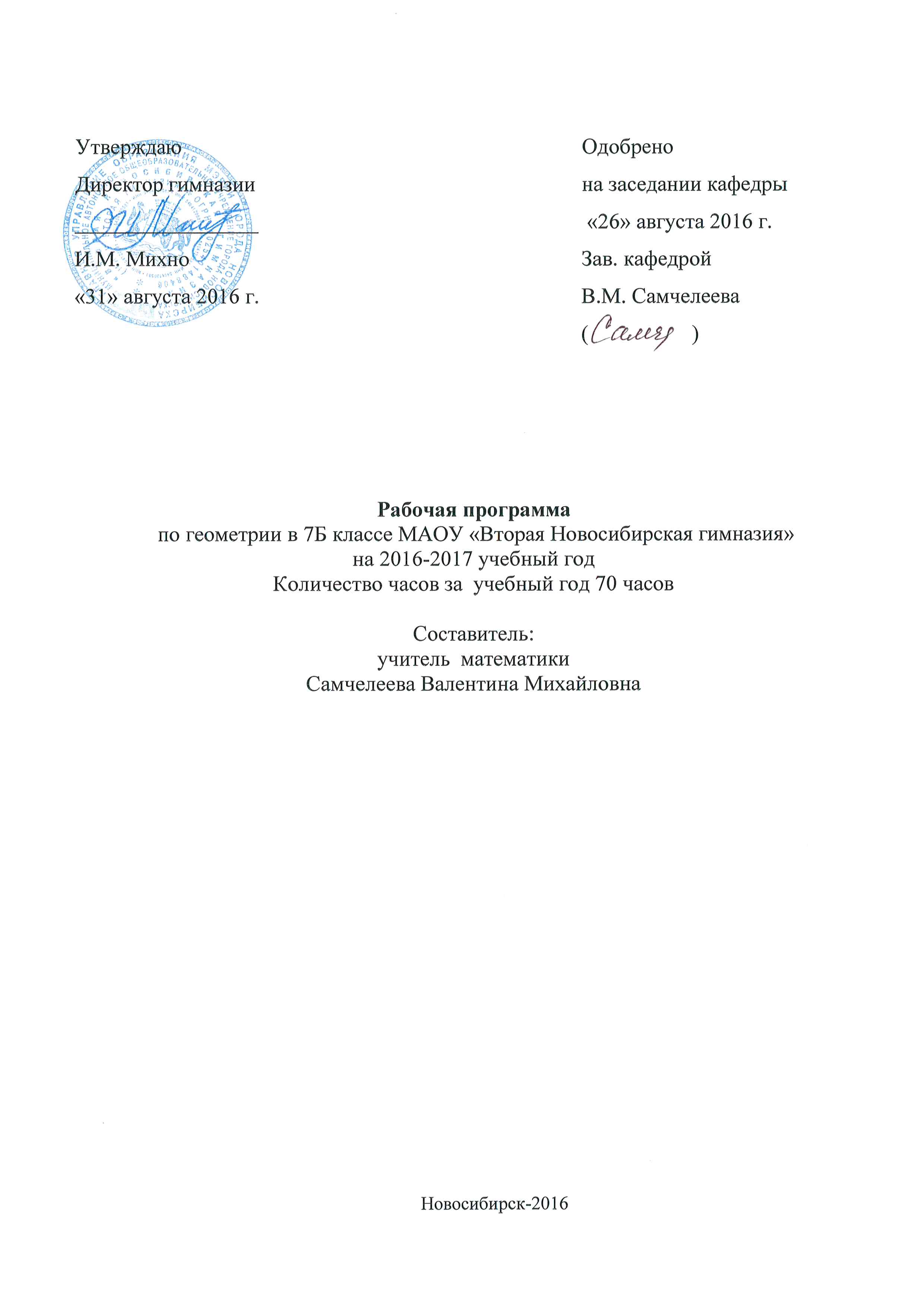 Пояснительная запискаРабочая программа по геометрии в 7Б классе в 2016-2017 учебном году составлена на основе следующих документов:Закон Российской Федерации от 29.12.2012 № 273-ФЗ «Об образовании в Российской Федерации»Постановление Главного государственного санитарного врача Российской Федерации от 29 декабря 2010 г. № 189 «Об утверждении СанПиН 2.4.2.2821-10 «Санитарно-эпидемиологические требования к условиям и организации обучения в общеобразовательных учреждениях» Согласование на заседаниях предметных кафедрУтверждение на педагогическом совете. Протокол от 29 августа 2016г.  №1приказ Министерства образования и науки РФ от 17.12.2010  №1897 «Об утверждении федерального государственного образовательного  стандарта основного общего образования», зарегистрирован Минюстом России 1 февраля 2011 г., № 19644письмо  Министерства образования Новосибирской области  (№ 3942-03-05/30 от 22.07.2010 года), «Об открытии с 1 сентября 2010 года  на базе Муниципального автономного общеобразовательного учреждения «Вторая Новосибирская гимназия»  базовой  площадки по введению Федерального государственного  образовательного стандарта начального  общего  образованияприказ Министерства образования и науки РФ от 31.12.2015 № 1577 «О внесении изменений в федеральный государственный образовательный стандарт основного общего образования, утвержденный приказом Министерства образования и науки Российской Федерации от 17.12.2010 № 1897»ПРИКАЗ МИНИСТЕРСТВА ОБРАЗОВАНИЯ И НАУКИ РОССИЙСКОЙ ФЕДЕРАЦИИ (МИНОБРНАУКИ РОССИИ) «31 » марта 2014 г.	№253	Об утверждении федерального перечня учебников, рекомендуемых к использованию при реализации имеющих государственную аккредитацию образовательных программ начального общего, основного общего, среднего общего образования     С изменениями, внесенными:
приказом Минобрнауки России от 8 июня 2015 года № 576; 
приказом Минобрнауки России от 28 декабря 2015 года № 1529; 
приказом Минобрнауки России от 26 января 2016 года № 38.  Обучающиеся, их родители (законные представители) ознакомлены с условиями обучения в рамках стандартов первого поколения (протокол общегимназического родительского собрания № 4 от 09.06.2016), с условиями обучения в рамках федерального государственного образовательного стандарта (протокол № 3 от 01.06.2016).Место предмета в учебном планеБазисный учебный (образовательный) план на изучение геометрии в 7 классе основной школы отводит 2 часа в неделю, всего 70 уроков. Рабочая программа ориентирована на преподавание по учебнику Геометрия: 7 – 9 кл. / Л. С. Атанасян, В. Ф. Бутузов, С. Б. Кадомцев и др. – М.: Просвещение, 2016. Выбор данного учебно-методического комплекса обусловлен  преемственностью целей образования, логикой внутрипредметных связей, а также с возрастными особенностями развития учащихся, и опираются на умения и навыки учащихся, полученные на уроках Математики в 5-6 классов.Цели и задачи учебного предметаФедеральный государственный стандарт II поколения направлен на реализацию следующих основных целей:формирование целостного представления о мире, основанного на приобретенных знаниях, умениях, навыках и способах деятельности;приобретение опыта разнообразной деятельности (индивидуальной и коллективной), опыта познания и самопознания;подготовка к осуществлению осознанного выбора индивидуальной образовательной или профессиональной траектории.Основные задачи модернизации российского образования – повышение его доступности, качества и эффективности. Это предполагает не только масштабные структурные, институциональные, организационно-экономические изменения, но в первую очередь – значительное обновление содержания образования, прежде всего общего образования, приведение его в соответствие с требованиями времени и задачами развития страны. Главным условием решения этой задачи является введение государственного стандарта общего образования.Основное общее образование – завершающая ступень обязательного образования в Российской Федерации. Поэтому одним из базовых требований к содержанию образования на этой ступени является достижение выпускниками уровня функциональной грамотности, необходимой в современном обществе, как по математическому и естественнонаучному, так и по социально-культурному направлениям.Федеральный  государственный стандарт общего образования направлен на реализацию качественно новой личностно-ориентированной развивающей модели массовой начальной школы и призван обеспечить выполнение следующих основных целей:развитие личности школьника, его творческих способностей, интереса к учению, формирование желания и умения учиться;воспитание нравственных и эстетических чувств, эмоционально-ценностного позитивного отношения к себе и окружающему миру;освоение системы знаний, умений и навыков, опыта осуществления разнообразных видов деятельности;охрана и укрепление физического и психического здоровья детей;сохранение и поддержка индивидуальности ребенка.Приоритетом общего образования является формирование общеучебных умений и навыков, уровень освоения которых в значительной мере предопределяет успешность всего последующего обучения.Выделение в стандарте межпредметных связей способствует интеграции предметов, предотвращению предметной разобщенности и перегрузки обучающихся.Развитие личностных качеств и способностей школьников опирается на приобретение ими опыта разнообразной деятельности: учебно-познавательной, практической, социальной. Поэтому в стандарте особое место отведено деятельностному, практическому содержанию образования, конкретным способам деятельности, применению приобретенных знаний и умений в реальных жизненных ситуациях.Изучение предмета направлено на достижение следующих целей:1)в направлении личностного развития развитие логического и критического мышления, культуры речи, способности к умственному эксперименту; формирование у учащихся интеллектуальной честности и объективности, способности к преодолению мыслительных стереотипов, вытекающих из обыденного опыта; воспитание качеств личности, обеспечивающих социальную мобильность, способность принимать самостоятельные решения;формирование качеств мышления, необходимых для адаптации в современном информационном обществе;Формирование ценностных отношений друг к другу, учителю, авторам открытий и изобретений, результатам обучения.  самостоятельность в приобретении новых знаний и практических умений.  развитие интереса к математическому творчеству и математических способностей;2) в метапредметном направленииОвладение навыками самостоятельного приобретения новых знаний, организации учебной деятельности, постановки целей, планирования, самоконтроля и оценки результатов своей деятельности, умениями предвидеть возможные результаты своих действий. Понимание различий между исходными фактами и гипотезами для их объяснения, теоретическими моделями и реальными объектами, овладение универсальными учебными действиями на примерах гипотез для объяснения известных фактов и экспериментальной проверки выдвигаемых гипотез, разработки теоретических моделей процессов или явлений. Формирование умений воспринимать, перерабатывать и предъявлять информацию в словесной, образной, символической формах, анализировать и перерабатывать полученную информацию в соответствии с поставленными задачами, выделять основное содержание прочитанного текста, находить в нем ответы на поставленные вопросы и излагать его. 3) в предметном направленииВ результате изучения курса учащиеся должны:знать:основные понятия и определения геометрических фигур по программе;формулировки аксиом планиметрии, основных теорем и их следствий;уметь:пользоваться геометрическим языком для описания предметов окружающего мира;распознавать геометрические фигуры, различать их взаимное расположение;изображать геометрические фигуры, выполнять чертежи по условию задач, осуществлять
преобразования фигур;решать задачи на вычисление геометрических величин, применяя изученные свойства фигур
и формулы;решать геометрические задачи, опираясь на изученные свойства фигур и отношений
между ними, применяя дополнительные построения, алгебраический аппарат и соображения симметрии;проводить доказательные рассуждения, при решении задач, используя известные теоремы
и обнаруживая возможности их применения;решать простейшие планиметрические задачи в пространстве;владеть алгоритмами решения основных задач на построение;использовать приобретенные знания и умения в практической деятельности и повседневной жизни для:описания реальных ситуаций на языке геометрии;решения практических задач, связанных с нахождением геометрических величин (используя при необходимости справочники и технические средства);построений геометрическими инструментами (линейка, угольник, циркуль, транспортир); владения практическими навыками использования геометрических инструментов для изображения фигур, а также нахождения длин отрезков и величин угловПреобладающие методы обученияВедущими методами обучения геометрии являются: проблемно-поисковый,объяснительно-иллюстративный; репродуктивный,  частично-поисковый ; творчески-репродуктивный.Формы организации учебного процессаиндивидуальные, групповые, индивидуально-групповые, фронтальныеВ системе уроков выделяются следующие виды:Урок-лекция. Предполагаются  совместные усилия учителя и учеников для решения общей проблемной познавательной задачи. На таком уроке используется демонстрационный материал на компьютере, разработанный учителем или учениками, мультимедийные продукты.Урок-практикум. На уроке учащиеся работают над различными заданиями в зависимости от своей подготовленности. Виды работ могут быть самыми разными: письменные исследования,  решение различных задач, практическое применение различных методов решения задач, интерактивные уроки. Компьютер на таких уроках используется как электронный калькулятор, тренажер устного счета, виртуальная лаборатория, источник справочной информации.Урок-исследование. На уроке учащиеся решают проблемную задачу исследовательского характера аналитическим методом и с помощью компьютера с использованием различных лабораторий.Комбинированный урок предполагает выполнение работ и заданий разного вида.Урок–игра. На основе игровой деятельности учащиеся познают новое, закрепляют изученное, отрабатывают различные учебные навыки. Урок решения задач. Вырабатываются у обучающихся умения и навыки решения задач на уровне базовой и продвинутой подготовке. Любой учащийся может использовать компьютерную информационную базу по методам решения различных задач, по свойствам элементарных функций и т.д.Урок-тест. Тестирование проводится с целью диагностики пробелов знаний, контроля уровня обученности , тренировки технике тестирования. Тесты предлагаются как в печатном, так и в электронном варианте. Причем в компьютерном варианте всегда с ограничением времени.Урок-зачет. Устный и письменный опрос обучающихся  по заранее составленным вопросам, а также решение задач разного уровня по изученной теме.Урок - самостоятельная работа.  Предлагаются разные виды самостоятельных работ.Урок - контрольная работа. Проводится на двух уровнях: уровень базовый (обязательной подготовки) - «3», уровень продвинутый - «4» и «5».Формы и виды контролятекущий контроль в виде проверочных работ и тестов;тематический контроль в виде  контрольных работ;итоговый контроль в виде контрольной работы и теста.Учебно- тематический планПеречень плановых контрольных работКонтрольная работа №1 по теме «Начальные геометрические сведения»Контрольная работа №2 по теме «Треугольники»Контрольная работа №3 по теме «Параллельные прямые»Контрольная работа №4 по теме « Соотношения между сторонами и углами треугольника»Контрольная работа №5 по теме «Соотношения между сторонами и углами треугольника»Итоговый зачетСодержание тем учебного предметаНачальные сведения геометрии (11ч.)Предмет геометрия. Прямые и углы. Точка, прямая. Отрезок, луч. Сравнение и измерение отрезков. Угол. Виды углов. Сравнение и измерение углов. Вертикальные и смежные углы. Перпендикулярные прямые. Планируемые результаты изучения по теме. Обучающийся научится: 1) пользоваться языком геометрии для описания предметов окружающего мира и их взаимного расположения; 2) распознавать и изображать на чертежах и рисунках геометрические фигуры и их конфигурации; 3) находить значения длин линейных элементов фигур и их отношения, градусную меру углов от 0° до 180°, применяя определения, свойства и признаки фигур и их элементов, отношения фигур; 4) решать несложные задачи на построение, применяя основные алгоритмы построения с помощью циркуля и линейки. Обучающийся получит возможность научиться: 1) решать задачи на доказательство, опираясь на изученные свойства фигур и отношений между ними и применяя изученные методы доказательств; 2) решать несложные задачи на построение, применяя основные алгоритмы построения с помощью циркуля и линейки; 3) исследовать свойства планиметрических фигур с помощью компьютерных программ; 4) выполнять проекты по темам (по выбору). Контрольная работа №1Треугольники  (18 ч.)Треугольник. Высота, медиана, биссектриса, средняя линия треугольника. Равнобедренные и равносторонние треугольники; свойства и признаки равнобедренного треугольника. Признаки равенства треугольников. Планируемые результаты изучения по теме. Обучающийся научится: 1) строить с помощью чертежного угольника и транспортира медианы, высоты, биссектрисы прямоугольного треугольника; 2) проводить исследования несложных ситуаций (сравнение элементов равнобедренного треугольника), формулировать гипотезы исследования, понимать необходимость ее проверки, доказательства, совместно работать в группе; 3) переводить текст (формулировки) первого, второго, третьего признаков равенства треугольников в графический образ, короткой записи доказательства, применению для решения задач на выявление равных треугольников; 4) выполнять алгоритмические предписания и инструкции (на примере построения биссектрисы, перпендикуляра, середины отрезка), овладевать азами графической культуры. Обучающийся получит возможность научиться: 1) переводить текстовую информацию в графический образ и математическую модель, решать комбинированные задачи с использованием алгоритмов, записывать решения с помощью принятых условных обозначений; 2) составлять конспект математического текста, выделять главное, формулировать определения по описанию математических объектов; 3) проводить исследования ситуаций (сравнение элементов равнобедренного треугольника), формулировать гипотезы исследования, понимать необходимость ее проверки, доказательства, совместно работать в группе; 4) проводить подбор информации к проектам, организовывать проектную деятельность и проводить её защиту. Контрольная работа № 2. Параллельные прямые.  (13 ч.)Признаки параллельности двух прямых. Практические способы построения параллельных прямых. Аксиома параллельных прямых. Теоремы об углах, образованных двумя параллельными прямыми и секущей. Планируемые результаты изучения по теме:Обучающийся научится: 1) передавать содержание материала в сжатом виде (конспект), структурировать материал, понимать специфику математического языка и работы с математической символикой; 2) работать с готовыми предметными, знаковыми и графическими моделями для описания свойств и качеств изучаемых объектов; 3) проводить классификацию объектов (параллельные, непараллельные прямые) по заданным признакам; 4) использовать соответствующие инструменты для решения практических задач, точно выполнять инструкции; 5) распределять свою работу, оценивать уровень владения материалом. Обучающийся получит возможность научиться: 1) работать с готовыми графическими моделями для описания свойств и качеств изучаемых объектов, проводить классификацию объектов (углов, полученных при пересечении двух прямых) по заданным признакам; 2) переводить текстовую информацию в графический образ и математическую модель, представлять информацию в сжатом виде (схематичная запись формулировки теоремы), проводить доказательные рассуждения, понимать специфику математического языка; 3) объяснять изученные положения на самостоятельно подобранных примерах, проводить классификацию (на примере видов углов при двух параллельных и секущей) по выделенным признакам, доказательные рассуждения. Контрольная работа № 3. Зачет №2Соотношения между сторонами и углами треугольника.  (20 ч.)Сумма углов треугольника. Соотношение между сторонами и углами треугольника. Прямоугольные треугольники. Расстояние от точки до прямой. Расстояние между параллельными прямыми. Построение треугольника по трём элементам. Планируемые результаты изучения по теме. Обучающийся научится: 1) проводить исследования несложных ситуаций (измерение углов треугольника и вычисление их суммы), формулировать гипотезу исследования, понимать необходимость ее проверки, совместно работать в группе; 2) составлять конспект математического текста, выделять главное, формулировать определения по описанию математических объектов; 3) осуществлять перевод понятий из печатного (текст) в графический образ (чертеж); 4) приводить примеры, подбирать аргументы, вступать в речевое общение, участвовать в коллективной деятельности, оценивать работы других; 5) различать факт, гипотезу, проводить доказательные рассуждения в ходе решения исследовательских задач на выявление соотношений углов прямоугольного треугольника; 6) проводить исследования несложных ситуаций (сравнение прямоугольных треугольников), представлять результаты своего мини-исследования, выбирать соответствующий признак для сравнения, работать в группе. Обучающийся получит возможность научиться: 1) переводить текстовую информацию в графический образ и математическую модель, решать комбинированные задачи с использованием 2–3 алгоритмов, проводить доказательные рассуждения в ходе презентации решения задач, составлять обобщающие таблицы; 2) составлять конспект математического текста, выделять главное, формулировать определения по описанию математических объектов; 3) осуществлять перевод понятий из текстовой формы в графическую. Контрольная работа № 4,5. Зачет №3Повторение (8 ч.) Итоговая контрольная работаТребования к результатам освоения учебного предметаЛичностные: у учащихся будут сформированы: 1) ответственное отношение к учению; 2) готовность и способность обучающихся к саморазвитию и самообразованию на основе мотивации к обучению и познанию; 3) умение ясно, точно, грамотно излагать свои мысли в устной и письменной речи, понимать смысл поставленной задачи, выстраивать аргументацию, приводить примеры и контрпримеры; 4) начальные навыки адаптации в динамично изменяющемся мире; 5) экологическая культура: ценностное отношение к природному миру, готовность следовать нормам природоохранного, здоровьесберегающего поведения; 6) формирование способности к эмоциональному восприятию математических объектов, задач, решений, рассуждений; 7) умение контролировать процесс и результат учебной математической деятельности; у учащихся могут быть сформированы: 1) первоначальные представления о математической науке как сфере человеческой деятельности, об этапах её развития, о её значимости для развития цивилизации; 2) коммуникативная компетентность в общении и сотрудничестве со сверстниками в образовательной, учебно-исследовательской, творческой и других видах деятельности; 3) критичность мышления, умение распознавать логически некорректные высказывания, отличать гипотезу от факта; 4) креативность мышления, инициативы, находчивости, активности при решении арифметических задач.Метапредметные: регулятивные учащиеся научатся: 1) формулировать и удерживать учебную задачу; 2) выбирать действия в соответствии с поставленной задачей и условиями её реализации; 3) планировать пути достижения целей, осознанно выбирать наиболее эффективные способы решения учебных и познавательных задач; 4) предвидеть уровень усвоения знаний, его временных характеристик; 5) составлять план и последовательность действий; 6) осуществлять контроль по образцу и вносить необходимые коррективы; 7) адекватно оценивать правильность или ошибочность выполнения учебной задачи, её объективную трудность и собственные возможности её решения; 8) сличать способ действия и его результат с заданным эталоном с целью обнаружения отклонений и отличий от эталона; учащиеся получат возможность научиться: 1) определять последовательность промежуточных целей и соответствующих им действий с учётом конечного результата; 2) предвидеть возможности получения конкретного результата при решении задач; 3) осуществлять констатирующий и прогнозирующий контроль по результату и по способу действия; 4) выделять и формулировать то, что усвоено и что нужно усвоить, определять качество и уровень усвоения; 5) концентрировать волю для преодоления интеллектуальных затруднений и физических препятствий;познавательныеучащиеся научатся: 1) самостоятельно выделять и формулировать познавательную цель; 2) использовать общие приёмы решения задач; 3) применять правила и пользоваться инструкциями и освоенными закономерностями; 4) осуществлять смысловое чтение; 5) создавать, применять и преобразовывать знаково-символические средства, модели и схемы для решения задач; 6) самостоятельно ставить цели, выбирать и создавать алгоритмы для решения учебных математических проблем; 7) понимать сущность алгоритмических предписаний и уметь действовать в соответствии с предложенным алгоритмом; 8) понимать и использовать математические средства наглядности (рисунки, чертежи, схемы и др.) для иллюстрации, интерпретации, аргументации; 9) находить в различных источниках информацию, необходимую для решения математических проблем, и представлять её в понятной форме; принимать решение в условиях неполной и избыточной, точной и вероятностной информации; учащиеся получат возможность научиться: 1) устанавливать причинно-следственные связи; строить логические рассуждения, умозаключения (индуктивные, дедуктивные и по аналогии) и выводы; 2) формировать учебную и общепользовательскую компетентности в области использования информационно-коммуникационных технологий (ИКТ-компетентности); 3) видеть математическую задачу в других дисциплинах, в окружающей жизни; 4) выдвигать гипотезы при решении учебных задач и понимать необходимость их проверки; 5) планировать и осуществлять деятельность, направленную на решение задач исследовательского характера; 6) выбирать наиболее рациональные и эффективные способы решения задач; 7) интерпретировать информацию (структурировать, переводить сплошной текст в таблицу, презентовать полученную информацию, в том числе с помощью ИКТ); 8) оценивать информацию (критическая оценка, оценка достоверности); 9) устанавливать причинно-следственные связи, выстраивать рассуждения, обобщения;коммуникативныеучащиеся научатся:1) организовывать учебное сотрудничество и совместную деятельность с учителем и сверстниками: определять цели, распределять функции и роли участников;2) взаимодействовать и находить общие способы работы; работать в группе: находить общее решение и разрешать конфликты на основе согласования позиций и учёта интересов; слушать партнёра; формулировать, аргументировать и отстаивать своё мнение;3) прогнозировать возникновение конфликтов при наличии разных точек зрения;4) разрешать конфликты на основе учёта интересов и позиций всех участников;5) координировать и принимать различные позиции во взаимодействии;6) аргументировать свою позицию и координировать её с позициями партнёров в сотрудничестве при выработке общего решения в совместной деятельности.Предметные: учащиеся научатся: 1) работать с геометрическим текстом (структурирование, извлечение необходимой информации), точно и грамотно выражать свои мысли в устной и письменной речи, применяя математическую терминологию и символику, использовать различные языки математики (словесный, символический, графический), обосновывать суждения, проводить классификацию; 2) владеть базовым понятийным аппаратом : иметь представление о числе,  дроби, об основных геометрических объектах (точка, прямая,  ломаная, угол, многоугольник, круг, окружность); 3)измерять длины отрезков, величины углов; 4) владеть навыками устных, письменных, инструментальных вычислений; 5) пользоваться изученными геометрическими формулами; 6) пользоваться предметным указателем энциклопедий и справочников для нахождения информации; учащиеся получат возможность научиться: 1) выполнять арифметические преобразования выражений, применять их для решения геометрических задач и задач, возникающих в смежных учебных предметах; 2) применять изученные понятия, результаты и методы при решении задач из различных разделов курса, в том числе задач, не сводящихся к непосредственному применению известных алгоритмов; 3) самостоятельно действовать в ситуации неопределённости при решении актуальных для них проблем, а также самостоятельно интерпретировать результаты решения задач с учетом ограничений, связанных с реальными свойствами рассматриваемых процес-сов и явлений; 4) основным способам представления и анализа статистических данных; решать задачи с помощью перебора возможных вариантов.Учебное и материально-техническое обеспечение учебного предметаТехнические средства обученияКомпьютер, медиапроектор, интерактивная доскаИнтернет-ресурсы1. www.edu - "Российское образование" Федеральный портал. http://www.school.edu.ru/2.www.school.edu - "Российский общеобразовательный портал".3. www.school-collection.edu.ru/ Единая коллекция цифровых образовательных ресурсов4. http://ege.edu.ru/www.mathvaz.ru - docье школьного учителя математики Документация, рабочие материалы для учителя математики
      5. www.it-n.ru"Сеть творческих учителей"6. www .festival.1september.ru   Фестиваль педагогических идей "Открытый урок"  ЛитератураДля учителя:Л.С. Атанасян, В.Ф. Бутузов, С.Б.Кадомцев, Э.Г.Позняк, И.И.Юдина. «Геометрия 7-9» учебник для  образовательных учреждений / -18-е изд.–М.: Просвещение,, 2008 г.Зив Б.Г., Мейлер В.М. «Дидактические материалы по геометрии 7 класс».–М.: Просвещение,, 2008 г.Смирнов В.А. «Геометрия. Планиметрия»/ Под ред. А.Л.Семёнова, И.В.Ященко.-М.МЦНМО, 2009.Балаян Э.Н. «Геометрия: задачи на готовых чертежах: 7-9 классы»/Ростов н/Д: Феникс, 2009.          Жохов В.И., Каташева Г.Д., Крайнева Л.Б. «Уроки геометрии в 7-9 классах: Методические рекомендации примерное                      планирование: К учебнику Л.С. Атанасяна и др./-М.:Мнемозина, 2008г.Н.Ф. Гаврилова Поурочные разработки по геометрии. 7 класс.-М. : ВАКО, 2005.- 320 с.П.И. Алтынов. Геометрия. Тесты. 7-9 кл.: Учебно-методическое пособие.- 2-е изд.- М.- Дрофа,1998.- 112 с. Геометрия. 7-9 классы. Самостоятельные и контрольные работы к учебнику Л.С. Атанасяна: разрезные карточки / сост. М.А. Иченская.- Волгоград: Учитель, 2006.- 150с.Концепция духовно-нравственного развития и воспитания личности гражданина России/ А. я. Данилюк, А. М. Кондаков, В. А. Тишков- М.: Просвещение, 2011Федеральное ядро содержания общего образования/Рос.акад.наук, Рос.акад.образования; под ред. В.В. Козлова, А. М. Кондакова – М.: Просвещение, 2011.Федеральный государственный образовательный стандарт основного общего образования/М-во образования и науки Рос. Федерации – М.: Просвещение, 2011.Программы общеобразовательных учреждений. Геометрия. 7 - 9 классы. Составитель: Бурмистрова Т.А. – М.: Просвещение, 2009 г.Геометрия 7 – 9 класс: учебник для общеобразовательных учреждений/ Л. С. Атанасян, В. Ф. Бутузов, С. Б. Кадомцев – М.: Просвещение, 2008Контрольно-измерительные материалы. Геометрия. 7 класс/ Сост.Л. П. Попова. 2011.Самостоятельные и контрольные работы по алгебре и геометрии для 7 класса / Ершова А. П., Голобородько В. В. – М.: Илекса – 2009Карточки для коррекции знаний по математике для 7 класса/ Г. Г. Левитас – М.: Илекса, 2008Гаврилова Н. Ф. Универсальные поурочные разработки по геометрии: 7 класс – М.: Вако, 2011Геометрия. Дидактические материалы. 7 класс/ Б. Г. Зив, В. М. Мейлер – М.: Просвещение, 2011Геометрия. Тематические тесты. 7 класс/  Т. М. Мищенко, А. Д. Блинков – М.: Просвещение, 2011Рабинович Е. М. Задачи и упражнения на готовых чертежах. 7 – 9 классы. Геометрия – М.: ИЛЕКСА, 2008Математика в стихах: задачи, сказки, рифмованные правила. 5-11 классы/ О. В. Панишева – Волгоград: Учитель, 2009 Формирование вычислительных навыков на уроках математики. 5-9 классы/Хлевнюк Н. Н., Иванова М. В. – М.: Илекса, 2010Математика. 5-7 классы: таблицы-тренажеры/ С. В. Токаревак – Волгоград: Учитель, 2009Диктанты по алгебре. 7 – 11 классы. Дидактические материалы – М.: Илекса, 2008Алгебра 7 класс. Задания для обучения и развития учащихся. – М.: Интеллект-центр, 2011Геометрия. 7 – 9 классы: опорные конспекты. Ключевые задачи/ авт.-сост. Т. А. Лепехина – Волгоград: Учитель, 2009Для ученика:Геометрия 7 – 9 класс: учебник для общеобразовательных учреждений/ Л. С. Атанасян, В. Ф. Бутузов, С. Б. Кадомцев – М.: Просвещение, 2014Календарно-тематическое планирование
Глава 1. Начальные геометрические сведения (11 часов)Образовательные цели / задачи учащегося на уроках: овладение знаниями  основных понятий темы: прямая, отрезок, луч, длина отрезка, начало луча, равные отрезки, пересекающиеся прямые, угол, вершина угла, стороны угла, острый угол, тупой угол, развёрнутый угол, вертикальные углы, смежные углы, свойство смежных и вертикальных углов; совершенствование умений чертить изучаемые фигуры, обозначать их, измерять длину отрезков; измерять градусную меру углов; записывать результаты измерений;освоение навыка проведения сравнения математических объектов способом наложения и с помощью измерений; классификации объектов по признакам, выделенным  в определении геометрических фигур  (на примере классификации углов по их видам).Образовательные цели / задачи учителя на уроках:создание условий для:  формирования у учащихся представлений о прямой, отрезке, луче, угле, его видах и измерениях;  организации познавательной деятельности на уроках с целью овладения практическими навыками построения прямых, отрезков, лучей, способами их обозначения, навыками сравнения отрезков; разработки заданий, позволяющих организовать деятельность учащихся по овладению общими приёмами сравнения геометрических фигур, формированию начальной геометрической фигуры;  формирования умений логически обосновывать суждения, выдвигать гипотезы и понимать необходимость их проверки; ясно, точно и грамотно выражать свои мысли в  устной  и  письменной речи,  использовать различные языки математики (словесный, символический, графический) и свободно переходить с языка на язык для иллюстрации, интерпретации, аргументации и доказательства. ГЛАВА II. ТРЕУГОЛЬНИКИ (18 ЧАСОВ ).           Образовательные цели / задачи учащегося на уроках:овладение знанием основных понятий темы: равные треугольники, теорема-признак, соответственные элементы, углы, прилежащие к стороне, признаки равенства треугольников;освоение умения доказывать равенство треугольников с помощью первого, второго и третьего признаков равенства треугольников;совершенствование умения пользоваться математической символикой при записи условия и доказательства теоремы, умения проводить доказательные рассуждения.          Образовательные цели / задачи  учителя на уроках: создание условий для:формирования  у учащихся представлений о понятии «теорема», «теорема-признак»;организации познавательной деятельности на уроках с целью овладения алгоритмом выявления равных треугольников с помощью признаков равенства треугольников;разработки заданий, позволяющих организовать деятельность учащихся по овладению общими приёмами доказательства теорем (умением выделять в теореме условие и заключение), умением проводить доказательные рассуждения.Глава III. Параллельные прямые (13 часов).Образовательные цели/задачи учащегося на уроках: повторить случаи взаимного расположения двух прямых на плоскости;  овладеть умениями:  распознавать на рисунках пары накрест лежащих, соответственных, односторонних углов, параллельные прямые;  формулировать и доказывать признаки и свойства параллельных прямых, формулировать аксиому параллельных прямых;  применять изученный материал при решении задач;  выполнять задания по выбранному способу действия.Образовательные цели/задачи учителя на уроках:создать условия для:  формирования представления об аксиомах и аксиоматическом методе в геометрии;  решения задач, круг которых расширяется на основе новых геометрических фактов;  ознакомления учащихся с вопросами истории, в частности связанными с пятым постулатом Евклида;  формирования умений логически обосновывать суждения, выдвигать гипотезы и понимать необходимость их проверки; ясно, точно и грамотно выражать свои мысли в  устной  и письменной речи,  использовать различные языки математики (словесный, символический, графический) и свободно переходить с языка на язык для иллюстрации, интерпретации, аргументации, доказательства.                              Глава IV. Соотношения между сторонами и углами треугольника (20 часов).Образовательные цели / задачи учащегося на уроках:  формирование представлений о соотношении между сторонами и углами треугольника;  овладение умением различать факт, гипотезу, проводить доказательные рассуждения в ходе решения     исследовательских задач на выявление соотношений сторон и углов в треугольнике;  выбор наиболее рационального способа решения задач;  формирование представлений о признаках равенства прямоугольных треугольников;  овладение общими приемами решения поисковых задач;  совершенствование умения использовать для познания окружающего мира различные методы (наблюдение, измерение, моделирование), работать с полученной моделью.Образовательные цели / задачи учителя на уроках:создание условий для:  формирования у учащихся представлений о соотношении между сторонами и углами треугольника;  организации познавательной деятельности по развитию умения различать факт, гипотезу, проводить доказательные рассуждения в ходе решения исследовательских задач на выявление соотношений сторон и углов в треугольнике;  усвоения навыков доказательства соотношений сторон и углов в треугольнике;  формирования умений применять полученные знания в учебной деятельности;  формирования у учащихся представлений о признаках равенства прямоугольных треугольников;  организации познавательной деятельности по решению поисковых задач на основе изученных теорем;  разработки заданий,  позволяющих совершенствовать  умение использовать для познания окружающего мира различные методы (наблюдение, измерение, моделирование) и умение работать с полученной моделью.   Повторение (8 часов).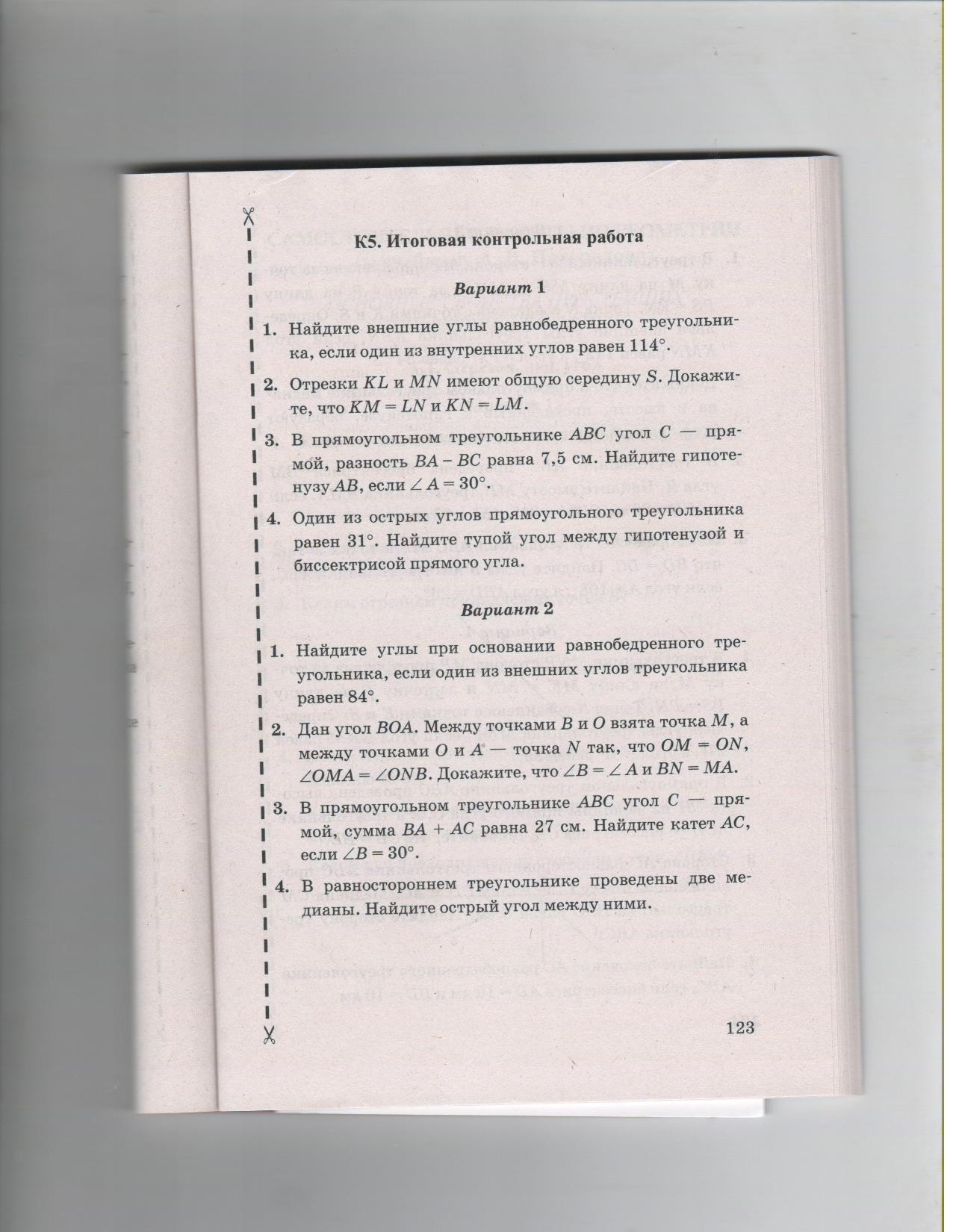 №п/пИзучаемый материалКол-во часовКол-во КР/ зачеты1Начальные геометрические сведения1112Треугольники1813Параллельные прямые1314Соотношения между сторонами и углами треугольника2025Повторение.Практикум по решению геометрических задач.8зачетИтого705/1 №датадатаТема урокаТребования к уровню подготовки обучающихсяТип урока.Методы и формы обученияОсновные виды деятельности учащихся(на уровне УУД)Виды контроляЭОРДом. задание №планфактТема урокаТребования к уровню подготовки обучающихсяТип урока.Методы и формы обученияОсновные виды деятельности учащихся(на уровне УУД)Виды контроляЭОРДом. задание01.09Введение в геометрию. Прямая и отрезокУровень обязательной подготовки обучающегосяУметь пользоваться языком геометрии для описания предметов окружающего мира.Уметь распознавать геометрические фигуры, различать их взаимное расположение.Уметь изображать геометрические фигуры.Уметь выполнять чертежи по условию задач Уметь вычислять значения геометрических величин (длин, углов, площадей).Уровень возможной подготовки обучающегосяУметь решать геометрические задачи, опираясь на изученные свойства фигур и отношений между ними.Урок-лекцияРегулятивные: оценивать правильность выполнения действий на уровне адекватной ретроспективной оценкиПознавательные: строить речевое высказывание в устной и письменной форме, формулировать определения и иллюстрировать понятия отрезка, луча, угла, формулировать определения параллельных прямых, вертикальных и смежных углов, биссектрисы угла, распознавать на чертежах, изображать углы, образованные при пересечении прямых.Коммуникативные: контролировать действия партнераУстный счет. Текущее оценивание.Взаимоконтроль.Демонстрационный материал"прямая и отрезок"Диск ЭОК.п.1, 2 №4, 6, 505.09Луч и уголУровень обязательной подготовки обучающегосяУметь пользоваться языком геометрии для описания предметов окружающего мира.Уметь распознавать геометрические фигуры, различать их взаимное расположение.Уметь изображать геометрические фигуры.Уметь выполнять чертежи по условию задач Уметь вычислять значения геометрических величин (длин, углов, площадей).Уровень возможной подготовки обучающегосяУметь решать геометрические задачи, опираясь на изученные свойства фигур и отношений между ними.Комбинированный урокРегулятивные: оценивать правильность выполнения действий на уровне адекватной ретроспективной оценкиПознавательные: строить речевое высказывание в устной и письменной форме, формулировать определения и иллюстрировать понятия отрезка, луча, угла, формулировать определения параллельных прямых, вертикальных и смежных углов, биссектрисы угла, распознавать на чертежах, изображать углы, образованные при пересечении прямых.Коммуникативные: контролировать действия партнераУстный счет Текущее оценивание Взаимоконт.Демонстрационный материал"Луч и угол" Диск ЭОК.п.3, 4 №10, 11, 1208.09Сравнение отрезков и угловУровень обязательной подготовки обучающегосяУметь пользоваться языком геометрии для описания предметов окружающего мира.Уметь распознавать геометрические фигуры, различать их взаимное расположение.Уметь изображать геометрические фигуры.Уметь выполнять чертежи по условию задач Уметь вычислять значения геометрических величин (длин, углов, площадей).Уровень возможной подготовки обучающегосяУметь решать геометрические задачи, опираясь на изученные свойства фигур и отношений между ними.Урок-практикум.Регулятивные: оценивать правильность выполнения действий на уровне адекватной ретроспективной оценкиПознавательные: строить речевое высказывание в устной и письменной форме, формулировать определения и иллюстрировать понятия отрезка, луча, угла, формулировать определения параллельных прямых, вертикальных и смежных углов, биссектрисы угла, распознавать на чертежах, изображать углы, образованные при пересечении прямых.Коммуникативные: контролировать действия партнераУстный счет, диктант Текущее оценивание ВзаимоконтрЗадания для устного счета. Диск ЭОК.п.5, 6, №21, 2212.09Измерение отрезков.Уровень обязательной подготовки обучающегосяУметь пользоваться языком геометрии для описания предметов окружающего мира.Уметь распознавать геометрические фигуры, различать их взаимное расположение.Уметь изображать геометрические фигуры.Уметь выполнять чертежи по условию задач Уметь вычислять значения геометрических величин (длин, углов, площадей).Уровень возможной подготовки обучающегосяУметь решать геометрические задачи, опираясь на изученные свойства фигур и отношений между ними.Урок-исследованиеРегулятивные: оценивать правильность выполнения действий на уровне адекватной ретроспективной оценкиПознавательные: строить речевое высказывание в устной и письменной форме, формулировать определения и иллюстрировать понятия отрезка, луча, угла, формулировать определения параллельных прямых, вертикальных и смежных углов, биссектрисы угла, распознавать на чертежах, изображать углы, образованные при пересечении прямых.Коммуникативные: контролировать действия партнераПрактическая работа №1 "Измерение отрезков и углов" ВзаимоконтрДиск ЭОК.п.7, 8, №36, 24, 2515.09Измерение углов.Уровень обязательной подготовки обучающегосяУметь пользоваться языком геометрии для описания предметов окружающего мира.Уметь распознавать геометрические фигуры, различать их взаимное расположение.Уметь изображать геометрические фигуры.Уметь выполнять чертежи по условию задач Уметь вычислять значения геометрических величин (длин, углов, площадей).Уровень возможной подготовки обучающегосяУметь решать геометрические задачи, опираясь на изученные свойства фигур и отношений между ними.Комбинированный урокРегулятивные: оценивать правильность выполнения действий на уровне адекватной ретроспективной оценкиПознавательные: строить речевое высказывание в устной и письменной форме, формулировать определения и иллюстрировать понятия отрезка, луча, угла, формулировать определения параллельных прямых, вертикальных и смежных углов, биссектрисы угла, распознавать на чертежах, изображать углы, образованные при пересечении прямых.Коммуникативные: контролировать действия партнераУстный счет Текущее оценивание Взаимоконтроль.Задания для устного счета. Диск ЭОК.п.9, 10, №44, 47(б), 49, 5019.09Решение задачУровень обязательной подготовки обучающегосяУметь пользоваться языком геометрии для описания предметов окружающего мира.Уметь распознавать геометрические фигуры, различать их взаимное расположение.Уметь изображать геометрические фигуры.Уметь выполнять чертежи по условию задач Уметь вычислять значения геометрических величин (длин, углов, площадей).Уровень возможной подготовки обучающегосяУметь решать геометрические задачи, опираясь на изученные свойства фигур и отношений между ними.Урок-практикум. Урок решения задач.Регулятивные: оценивать правильность выполнения действий на уровне адекватной ретроспективной оценкиПознавательные: строить речевое высказывание в устной и письменной форме, формулировать определения и иллюстрировать понятия отрезка, луча, угла, формулировать определения параллельных прямых, вертикальных и смежных углов, биссектрисы угла, распознавать на чертежах, изображать углы, образованные при пересечении прямых.Коммуникативные: контролировать действия партнераСамостоятельная работа 1.1«Начальные геометрические сведения». Контроль учителя.Диск ЭОК.В14-16,42,46,4822.09Смежные и вертикальные углыУровень обязательной подготовки обучающегосяУметь пользоваться языком геометрии для описания предметов окружающего мира.Уметь распознавать геометрические фигуры, различать их взаимное расположение.Уметь изображать геометрические фигуры.Уметь выполнять чертежи по условию задач Уметь вычислять значения геометрических величин (длин, углов, площадей).Уровень возможной подготовки обучающегосяУметь решать геометрические задачи, опираясь на изученные свойства фигур и отношений между ними.Урок-исследованиеРегулятивные: оценивать правильность выполнения действий на уровне адекватной ретроспективной оценкиПознавательные: строить речевое высказывание в устной и письменной форме, формулировать определения и иллюстрировать понятия отрезка, луча, угла, формулировать определения параллельных прямых, вертикальных и смежных углов, биссектрисы угла, распознавать на чертежах, изображать углы, образованные при пересечении прямых.Коммуникативные: контролировать действия партнераУстный счет Практическая работа №2 "Смежные и вертикальные углы" Текущее оценивание Взаимоконтр.Демонстрационный материал "смежные и вертикальные углы" Диск ЭОК.П11,В17-18,61(б,д),64(б),65(б)26.09Перпендикулярные прямыеУровень обязательной подготовки обучающегосяУметь пользоваться языком геометрии для описания предметов окружающего мира.Уметь распознавать геометрические фигуры, различать их взаимное расположение.Уметь изображать геометрические фигуры.Уметь выполнять чертежи по условию задач Уметь вычислять значения геометрических величин (длин, углов, площадей).Уровень возможной подготовки обучающегосяУметь решать геометрические задачи, опираясь на изученные свойства фигур и отношений между ними.Урок-исследованиеРегулятивные: оценивать правильность выполнения действий на уровне адекватной ретроспективной оценкиПознавательные: строить речевое высказывание в устной и письменной форме, формулировать определения и иллюстрировать понятия отрезка, луча, угла, формулировать определения параллельных прямых, вертикальных и смежных углов, биссектрисы угла, распознавать на чертежах, изображать углы, образованные при пересечении прямых.Коммуникативные: контролировать действия партнераУстный счет Текущее оценивание ВзаимоконтрЗадания для устного счета. Диск ЭОК.п.11-13, №61(а, б), 66(а, б), 6429.09Решение задачУровень обязательной подготовки обучающегосяУметь пользоваться языком геометрии для описания предметов окружающего мира.Уметь распознавать геометрические фигуры, различать их взаимное расположение.Уметь изображать геометрические фигуры.Уметь выполнять чертежи по условию задач Уметь вычислять значения геометрических величин (длин, углов, площадей).Уровень возможной подготовки обучающегосяУметь решать геометрические задачи, опираясь на изученные свойства фигур и отношений между ними.Урок-практикумРегулятивные: оценивать правильность выполнения действий на уровне адекватной ретроспективной оценкиПознавательные: строить речевое высказывание в устной и письменной форме, формулировать определения и иллюстрировать понятия отрезка, луча, угла, формулировать определения параллельных прямых, вертикальных и смежных углов, биссектрисы угла, распознавать на чертежах, изображать углы, образованные при пересечении прямых.Коммуникативные: контролировать действия партнераУстный счет Практическая работа №3 "Перпендикулярные прямые"Демонстрационный материал "Перпендикулярные прямые" Диск ЭОК.№74,75,80,03.10Контрольная работа № 1 «Начальные геометрические сведения»Уровень обязательной подготовки обучающегосяУметь пользоваться языком геометрии для описания предметов окружающего мира.Уметь распознавать геометрические фигуры, различать их взаимное расположение.Уметь изображать геометрические фигуры.Уметь выполнять чертежи по условию задач Уметь вычислять значения геометрических величин (длин, углов, площадей).Уровень возможной подготовки обучающегосяУметь решать геометрические задачи, опираясь на изученные свойства фигур и отношений между ними.контроль и оценка знаний и умений учащихся.Регулятивные: оценивать правильность выполнения действий на уровне адекватной ретроспективной оценкиПознавательные: строить речевое высказывание в устной и письменной форме, формулировать определения и иллюстрировать понятия отрезка, луча, угла, формулировать определения параллельных прямых, вертикальных и смежных углов, биссектрисы угла, распознавать на чертежах, изображать углы, образованные при пересечении прямых.Коммуникативные: контролировать действия партнераПромежуточное оценивание учителемтекст контрольной работы06.10Анализ контрольной работыУровень обязательной подготовки обучающегосяУметь пользоваться языком геометрии для описания предметов окружающего мира.Уметь распознавать геометрические фигуры, различать их взаимное расположение.Уметь изображать геометрические фигуры.Уметь выполнять чертежи по условию задач Уметь вычислять значения геометрических величин (длин, углов, площадей).Уровень возможной подготовки обучающегосяУметь решать геометрические задачи, опираясь на изученные свойства фигур и отношений между ними.коррекция знаний и умений учащихсяРегулятивные: оценивать правильность выполнения действий на уровне адекватной ретроспективной оценкиПознавательные: строить речевое высказывание в устной и письменной форме, формулировать определения и иллюстрировать понятия отрезка, луча, угла, формулировать определения параллельных прямых, вертикальных и смежных углов, биссектрисы угла, распознавать на чертежах, изображать углы, образованные при пересечении прямых.Коммуникативные: контролировать действия партнераТекущее оценивание ВзаимоконтДиск ЭОК№76-79№датадатаТема урокаТребования к уровню подготовки обучающихсяТип урока.Методы и формы обученияОсновные виды деятельности учащихся(на уровне УУД)Виды контроляЭОРПримечание №планфактТема урокаТребования к уровню подготовки обучающихсяТип урока.Методы и формы обученияОсновные виды деятельности учащихся(на уровне УУД)Виды контроляЭОРПримечание 10.10ТреугольникУровень обязательной подготовки обучающегося* Уметь строить с помощью чертежного угольника и транспортира медианы, высоты, биссектрисы прямоугольного треугольника; * Уметь проводить исследования несложных ситуаций (сравнение элементов равнобедренного треугольника), формулировать гипотезыисследования, понимать необходимость ее проверки, доказательства, совместно работать в группе; * Уметь переводить текст (формулировки) первого, второго, третьего признаков равенства треугольников в графический образ, короткой записи доказательства, применению для решения задач на выявление равных треугольников; * Уметь выполнять алгоритмические предписания и инструкции (на примере построения биссектрисы, перпендикуляра, середины отрезка), овладевать азами графической культуры. Уровень возможной подготовки обучающегося* Уметь переводить текстовую информацию в графический образ и математическую модель, решать комбинированные задачи с использованием алгоритмов, записывать решения с помощью принятых условных обозначений; * Уметь составлять конспект математического текста, выделять главное, формулировать определения по описанию математических объектов; * Уметь проводить исследования ситуаций (сравнение элементов равнобедренного треугольника), формулировать гипотезы исследования, понимать необходимость ее проверки, доказательства, совместно работать в группе; * Уметь проводить подбор информации к проектам, организовывать проектную деятельность и проводить её защитуУрок-исследованиеРегулятивные * Уметь формулировать и удерживать учебную задачу; * Уметь выбирать действия в соответствии с поставленной задачей и условиями её реализации; * Уметь планировать пути достижения целей, осознанно выбирать наиболее эффективные способы решения учебных и познавательных задач; Познавательные* Уметь самостоятельно выделять и формулировать познавательную цель; * Уметь использовать общие приёмы решения задач; * Уметь применять правила и пользоваться инструкциями и освоенными закономерностями; *  Осуществлять смысловое чтение; Коммуникативные*  организовывать учебное сотрудничество и совместную деятельность с учителем и сверстниками: определять цели, распределять функции и роли участников;* взаимодействовать и находить общие способы работы; работать в группе: находить общее решение и разрешать конфликты на основе согласования позиций и учёта интересов; слушать партнёра;  *формулировать, аргументировать и отстаивать своё мнение;Текущее оценивание Взаимоконтроль.Демонстрационный материалДиск ЭОК.П14,В1-2№92,9013.10Первый признак равенства треугольниковУровень обязательной подготовки обучающегося* Уметь строить с помощью чертежного угольника и транспортира медианы, высоты, биссектрисы прямоугольного треугольника; * Уметь проводить исследования несложных ситуаций (сравнение элементов равнобедренного треугольника), формулировать гипотезыисследования, понимать необходимость ее проверки, доказательства, совместно работать в группе; * Уметь переводить текст (формулировки) первого, второго, третьего признаков равенства треугольников в графический образ, короткой записи доказательства, применению для решения задач на выявление равных треугольников; * Уметь выполнять алгоритмические предписания и инструкции (на примере построения биссектрисы, перпендикуляра, середины отрезка), овладевать азами графической культуры. Уровень возможной подготовки обучающегося* Уметь переводить текстовую информацию в графический образ и математическую модель, решать комбинированные задачи с использованием алгоритмов, записывать решения с помощью принятых условных обозначений; * Уметь составлять конспект математического текста, выделять главное, формулировать определения по описанию математических объектов; * Уметь проводить исследования ситуаций (сравнение элементов равнобедренного треугольника), формулировать гипотезы исследования, понимать необходимость ее проверки, доказательства, совместно работать в группе; * Уметь проводить подбор информации к проектам, организовывать проектную деятельность и проводить её защитуУрок-исследованиеРегулятивные * Уметь формулировать и удерживать учебную задачу; * Уметь выбирать действия в соответствии с поставленной задачей и условиями её реализации; * Уметь планировать пути достижения целей, осознанно выбирать наиболее эффективные способы решения учебных и познавательных задач; Познавательные* Уметь самостоятельно выделять и формулировать познавательную цель; * Уметь использовать общие приёмы решения задач; * Уметь применять правила и пользоваться инструкциями и освоенными закономерностями; *  Осуществлять смысловое чтение; Коммуникативные*  организовывать учебное сотрудничество и совместную деятельность с учителем и сверстниками: определять цели, распределять функции и роли участников;* взаимодействовать и находить общие способы работы; работать в группе: находить общее решение и разрешать конфликты на основе согласования позиций и учёта интересов; слушать партнёра;  *формулировать, аргументировать и отстаивать своё мнение;Текущее оценивание Практическая работа №4 "Первый признак равенства треугольников"ВзаимоконтрДиск ЭОК.П15,В3-4,94, 95,9617.10Решение задачУровень обязательной подготовки обучающегося* Уметь строить с помощью чертежного угольника и транспортира медианы, высоты, биссектрисы прямоугольного треугольника; * Уметь проводить исследования несложных ситуаций (сравнение элементов равнобедренного треугольника), формулировать гипотезыисследования, понимать необходимость ее проверки, доказательства, совместно работать в группе; * Уметь переводить текст (формулировки) первого, второго, третьего признаков равенства треугольников в графический образ, короткой записи доказательства, применению для решения задач на выявление равных треугольников; * Уметь выполнять алгоритмические предписания и инструкции (на примере построения биссектрисы, перпендикуляра, середины отрезка), овладевать азами графической культуры. Уровень возможной подготовки обучающегося* Уметь переводить текстовую информацию в графический образ и математическую модель, решать комбинированные задачи с использованием алгоритмов, записывать решения с помощью принятых условных обозначений; * Уметь составлять конспект математического текста, выделять главное, формулировать определения по описанию математических объектов; * Уметь проводить исследования ситуаций (сравнение элементов равнобедренного треугольника), формулировать гипотезы исследования, понимать необходимость ее проверки, доказательства, совместно работать в группе; * Уметь проводить подбор информации к проектам, организовывать проектную деятельность и проводить её защитуУрок-практикум Регулятивные * Уметь формулировать и удерживать учебную задачу; * Уметь выбирать действия в соответствии с поставленной задачей и условиями её реализации; * Уметь планировать пути достижения целей, осознанно выбирать наиболее эффективные способы решения учебных и познавательных задач; Познавательные* Уметь самостоятельно выделять и формулировать познавательную цель; * Уметь использовать общие приёмы решения задач; * Уметь применять правила и пользоваться инструкциями и освоенными закономерностями; *  Осуществлять смысловое чтение; Коммуникативные*  организовывать учебное сотрудничество и совместную деятельность с учителем и сверстниками: определять цели, распределять функции и роли участников;* взаимодействовать и находить общие способы работы; работать в группе: находить общее решение и разрешать конфликты на основе согласования позиций и учёта интересов; слушать партнёра;  *формулировать, аргументировать и отстаивать своё мнение;Самостоятельная работа Контроль учителя.Диск ЭОК.№ 97, 98,9920.10Перпендикуляр к прямойУровень обязательной подготовки обучающегося* Уметь строить с помощью чертежного угольника и транспортира медианы, высоты, биссектрисы прямоугольного треугольника; * Уметь проводить исследования несложных ситуаций (сравнение элементов равнобедренного треугольника), формулировать гипотезыисследования, понимать необходимость ее проверки, доказательства, совместно работать в группе; * Уметь переводить текст (формулировки) первого, второго, третьего признаков равенства треугольников в графический образ, короткой записи доказательства, применению для решения задач на выявление равных треугольников; * Уметь выполнять алгоритмические предписания и инструкции (на примере построения биссектрисы, перпендикуляра, середины отрезка), овладевать азами графической культуры. Уровень возможной подготовки обучающегося* Уметь переводить текстовую информацию в графический образ и математическую модель, решать комбинированные задачи с использованием алгоритмов, записывать решения с помощью принятых условных обозначений; * Уметь составлять конспект математического текста, выделять главное, формулировать определения по описанию математических объектов; * Уметь проводить исследования ситуаций (сравнение элементов равнобедренного треугольника), формулировать гипотезы исследования, понимать необходимость ее проверки, доказательства, совместно работать в группе; * Уметь проводить подбор информации к проектам, организовывать проектную деятельность и проводить её защитуУрок-практикумРегулятивные * Уметь формулировать и удерживать учебную задачу; * Уметь выбирать действия в соответствии с поставленной задачей и условиями её реализации; * Уметь планировать пути достижения целей, осознанно выбирать наиболее эффективные способы решения учебных и познавательных задач; Познавательные* Уметь самостоятельно выделять и формулировать познавательную цель; * Уметь использовать общие приёмы решения задач; * Уметь применять правила и пользоваться инструкциями и освоенными закономерностями; *  Осуществлять смысловое чтение; Коммуникативные*  организовывать учебное сотрудничество и совместную деятельность с учителем и сверстниками: определять цели, распределять функции и роли участников;* взаимодействовать и находить общие способы работы; работать в группе: находить общее решение и разрешать конфликты на основе согласования позиций и учёта интересов; слушать партнёра;  *формулировать, аргументировать и отстаивать своё мнение;Текущее оценивание Взаимоконтроль.Демонстрационный материалДиск ЭОК.П16,17,В5-9,105(а),106(а),10024.10Медианы, биссектрисы и высоты треугольникаУровень обязательной подготовки обучающегося* Уметь строить с помощью чертежного угольника и транспортира медианы, высоты, биссектрисы прямоугольного треугольника; * Уметь проводить исследования несложных ситуаций (сравнение элементов равнобедренного треугольника), формулировать гипотезыисследования, понимать необходимость ее проверки, доказательства, совместно работать в группе; * Уметь переводить текст (формулировки) первого, второго, третьего признаков равенства треугольников в графический образ, короткой записи доказательства, применению для решения задач на выявление равных треугольников; * Уметь выполнять алгоритмические предписания и инструкции (на примере построения биссектрисы, перпендикуляра, середины отрезка), овладевать азами графической культуры. Уровень возможной подготовки обучающегося* Уметь переводить текстовую информацию в графический образ и математическую модель, решать комбинированные задачи с использованием алгоритмов, записывать решения с помощью принятых условных обозначений; * Уметь составлять конспект математического текста, выделять главное, формулировать определения по описанию математических объектов; * Уметь проводить исследования ситуаций (сравнение элементов равнобедренного треугольника), формулировать гипотезы исследования, понимать необходимость ее проверки, доказательства, совместно работать в группе; * Уметь проводить подбор информации к проектам, организовывать проектную деятельность и проводить её защитуКомбинированный урокРегулятивные * Уметь формулировать и удерживать учебную задачу; * Уметь выбирать действия в соответствии с поставленной задачей и условиями её реализации; * Уметь планировать пути достижения целей, осознанно выбирать наиболее эффективные способы решения учебных и познавательных задач; Познавательные* Уметь самостоятельно выделять и формулировать познавательную цель; * Уметь использовать общие приёмы решения задач; * Уметь применять правила и пользоваться инструкциями и освоенными закономерностями; *  Осуществлять смысловое чтение; Коммуникативные*  организовывать учебное сотрудничество и совместную деятельность с учителем и сверстниками: определять цели, распределять функции и роли участников;* взаимодействовать и находить общие способы работы; работать в группе: находить общее решение и разрешать конфликты на основе согласования позиций и учёта интересов; слушать партнёра;  *формулировать, аргументировать и отстаивать своё мнение;Текущее оценивание Практическая работа №5 "Медиана, биссектриса, высота треугольника"Взаимоконтрол.Демонстрационный материалДиск ЭОК.п.16, 17  №101-104, 107, 117, 114, 118,27.10Свойства равнобедренного треугольникаУровень обязательной подготовки обучающегося* Уметь строить с помощью чертежного угольника и транспортира медианы, высоты, биссектрисы прямоугольного треугольника; * Уметь проводить исследования несложных ситуаций (сравнение элементов равнобедренного треугольника), формулировать гипотезыисследования, понимать необходимость ее проверки, доказательства, совместно работать в группе; * Уметь переводить текст (формулировки) первого, второго, третьего признаков равенства треугольников в графический образ, короткой записи доказательства, применению для решения задач на выявление равных треугольников; * Уметь выполнять алгоритмические предписания и инструкции (на примере построения биссектрисы, перпендикуляра, середины отрезка), овладевать азами графической культуры. Уровень возможной подготовки обучающегося* Уметь переводить текстовую информацию в графический образ и математическую модель, решать комбинированные задачи с использованием алгоритмов, записывать решения с помощью принятых условных обозначений; * Уметь составлять конспект математического текста, выделять главное, формулировать определения по описанию математических объектов; * Уметь проводить исследования ситуаций (сравнение элементов равнобедренного треугольника), формулировать гипотезы исследования, понимать необходимость ее проверки, доказательства, совместно работать в группе; * Уметь проводить подбор информации к проектам, организовывать проектную деятельность и проводить её защитуУрок-исследованиеРегулятивные * Уметь формулировать и удерживать учебную задачу; * Уметь выбирать действия в соответствии с поставленной задачей и условиями её реализации; * Уметь планировать пути достижения целей, осознанно выбирать наиболее эффективные способы решения учебных и познавательных задач; Познавательные* Уметь самостоятельно выделять и формулировать познавательную цель; * Уметь использовать общие приёмы решения задач; * Уметь применять правила и пользоваться инструкциями и освоенными закономерностями; *  Осуществлять смысловое чтение; Коммуникативные*  организовывать учебное сотрудничество и совместную деятельность с учителем и сверстниками: определять цели, распределять функции и роли участников;* взаимодействовать и находить общие способы работы; работать в группе: находить общее решение и разрешать конфликты на основе согласования позиций и учёта интересов; слушать партнёра;  *формулировать, аргументировать и отстаивать своё мнение;Самостоятельная работа обучающего характера. Контроль учителя.Демонстрационный материалДиск ЭОК.П18,В10-13
108,110,11207.11 Второй признак равенства треугольниковУровень обязательной подготовки обучающегося* Уметь строить с помощью чертежного угольника и транспортира медианы, высоты, биссектрисы прямоугольного треугольника; * Уметь проводить исследования несложных ситуаций (сравнение элементов равнобедренного треугольника), формулировать гипотезыисследования, понимать необходимость ее проверки, доказательства, совместно работать в группе; * Уметь переводить текст (формулировки) первого, второго, третьего признаков равенства треугольников в графический образ, короткой записи доказательства, применению для решения задач на выявление равных треугольников; * Уметь выполнять алгоритмические предписания и инструкции (на примере построения биссектрисы, перпендикуляра, середины отрезка), овладевать азами графической культуры. Уровень возможной подготовки обучающегося* Уметь переводить текстовую информацию в графический образ и математическую модель, решать комбинированные задачи с использованием алгоритмов, записывать решения с помощью принятых условных обозначений; * Уметь составлять конспект математического текста, выделять главное, формулировать определения по описанию математических объектов; * Уметь проводить исследования ситуаций (сравнение элементов равнобедренного треугольника), формулировать гипотезы исследования, понимать необходимость ее проверки, доказательства, совместно работать в группе; * Уметь проводить подбор информации к проектам, организовывать проектную деятельность и проводить её защитуКомбинированный урокРегулятивные * Уметь формулировать и удерживать учебную задачу; * Уметь выбирать действия в соответствии с поставленной задачей и условиями её реализации; * Уметь планировать пути достижения целей, осознанно выбирать наиболее эффективные способы решения учебных и познавательных задач; Познавательные* Уметь самостоятельно выделять и формулировать познавательную цель; * Уметь использовать общие приёмы решения задач; * Уметь применять правила и пользоваться инструкциями и освоенными закономерностями; *  Осуществлять смысловое чтение; Коммуникативные*  организовывать учебное сотрудничество и совместную деятельность с учителем и сверстниками: определять цели, распределять функции и роли участников;* взаимодействовать и находить общие способы работы; работать в группе: находить общее решение и разрешать конфликты на основе согласования позиций и учёта интересов; слушать партнёра;  *формулировать, аргументировать и отстаивать своё мнение;Текущее оценивание Практическая работа №6 "Второй признак равенства треугольников"ВзаимоконтДиск ЭОК.П19,В14,122-12510.11Решение задачУровень обязательной подготовки обучающегося* Уметь строить с помощью чертежного угольника и транспортира медианы, высоты, биссектрисы прямоугольного треугольника; * Уметь проводить исследования несложных ситуаций (сравнение элементов равнобедренного треугольника), формулировать гипотезыисследования, понимать необходимость ее проверки, доказательства, совместно работать в группе; * Уметь переводить текст (формулировки) первого, второго, третьего признаков равенства треугольников в графический образ, короткой записи доказательства, применению для решения задач на выявление равных треугольников; * Уметь выполнять алгоритмические предписания и инструкции (на примере построения биссектрисы, перпендикуляра, середины отрезка), овладевать азами графической культуры. Уровень возможной подготовки обучающегося* Уметь переводить текстовую информацию в графический образ и математическую модель, решать комбинированные задачи с использованием алгоритмов, записывать решения с помощью принятых условных обозначений; * Уметь составлять конспект математического текста, выделять главное, формулировать определения по описанию математических объектов; * Уметь проводить исследования ситуаций (сравнение элементов равнобедренного треугольника), формулировать гипотезы исследования, понимать необходимость ее проверки, доказательства, совместно работать в группе; * Уметь проводить подбор информации к проектам, организовывать проектную деятельность и проводить её защитуУрок-практикумРегулятивные * Уметь формулировать и удерживать учебную задачу; * Уметь выбирать действия в соответствии с поставленной задачей и условиями её реализации; * Уметь планировать пути достижения целей, осознанно выбирать наиболее эффективные способы решения учебных и познавательных задач; Познавательные* Уметь самостоятельно выделять и формулировать познавательную цель; * Уметь использовать общие приёмы решения задач; * Уметь применять правила и пользоваться инструкциями и освоенными закономерностями; *  Осуществлять смысловое чтение; Коммуникативные*  организовывать учебное сотрудничество и совместную деятельность с учителем и сверстниками: определять цели, распределять функции и роли участников;* взаимодействовать и находить общие способы работы; работать в группе: находить общее решение и разрешать конфликты на основе согласования позиций и учёта интересов; слушать партнёра;  *формулировать, аргументировать и отстаивать своё мнение;Текущее оцениваниеДиск ЭОК.п.19№ 128,129,13214.11Третий признак равенства треугольниковУровень обязательной подготовки обучающегося* Уметь строить с помощью чертежного угольника и транспортира медианы, высоты, биссектрисы прямоугольного треугольника; * Уметь проводить исследования несложных ситуаций (сравнение элементов равнобедренного треугольника), формулировать гипотезыисследования, понимать необходимость ее проверки, доказательства, совместно работать в группе; * Уметь переводить текст (формулировки) первого, второго, третьего признаков равенства треугольников в графический образ, короткой записи доказательства, применению для решения задач на выявление равных треугольников; * Уметь выполнять алгоритмические предписания и инструкции (на примере построения биссектрисы, перпендикуляра, середины отрезка), овладевать азами графической культуры. Уровень возможной подготовки обучающегося* Уметь переводить текстовую информацию в графический образ и математическую модель, решать комбинированные задачи с использованием алгоритмов, записывать решения с помощью принятых условных обозначений; * Уметь составлять конспект математического текста, выделять главное, формулировать определения по описанию математических объектов; * Уметь проводить исследования ситуаций (сравнение элементов равнобедренного треугольника), формулировать гипотезы исследования, понимать необходимость ее проверки, доказательства, совместно работать в группе; * Уметь проводить подбор информации к проектам, организовывать проектную деятельность и проводить её защитуКомбинированный урокРегулятивные * Уметь формулировать и удерживать учебную задачу; * Уметь выбирать действия в соответствии с поставленной задачей и условиями её реализации; * Уметь планировать пути достижения целей, осознанно выбирать наиболее эффективные способы решения учебных и познавательных задач; Познавательные* Уметь самостоятельно выделять и формулировать познавательную цель; * Уметь использовать общие приёмы решения задач; * Уметь применять правила и пользоваться инструкциями и освоенными закономерностями; *  Осуществлять смысловое чтение; Коммуникативные*  организовывать учебное сотрудничество и совместную деятельность с учителем и сверстниками: определять цели, распределять функции и роли участников;* взаимодействовать и находить общие способы работы; работать в группе: находить общее решение и разрешать конфликты на основе согласования позиций и учёта интересов; слушать партнёра;  *формулировать, аргументировать и отстаивать своё мнение;Текущее оценивание Практическая работа №7 "Третий признак равенства треугольников"ВзаимоконтрДиск ЭОК.П20,в15,135,13717.11Решение задачУровень обязательной подготовки обучающегося* Уметь строить с помощью чертежного угольника и транспортира медианы, высоты, биссектрисы прямоугольного треугольника; * Уметь проводить исследования несложных ситуаций (сравнение элементов равнобедренного треугольника), формулировать гипотезыисследования, понимать необходимость ее проверки, доказательства, совместно работать в группе; * Уметь переводить текст (формулировки) первого, второго, третьего признаков равенства треугольников в графический образ, короткой записи доказательства, применению для решения задач на выявление равных треугольников; * Уметь выполнять алгоритмические предписания и инструкции (на примере построения биссектрисы, перпендикуляра, середины отрезка), овладевать азами графической культуры. Уровень возможной подготовки обучающегося* Уметь переводить текстовую информацию в графический образ и математическую модель, решать комбинированные задачи с использованием алгоритмов, записывать решения с помощью принятых условных обозначений; * Уметь составлять конспект математического текста, выделять главное, формулировать определения по описанию математических объектов; * Уметь проводить исследования ситуаций (сравнение элементов равнобедренного треугольника), формулировать гипотезы исследования, понимать необходимость ее проверки, доказательства, совместно работать в группе; * Уметь проводить подбор информации к проектам, организовывать проектную деятельность и проводить её защитуУрок-практикумРегулятивные * Уметь формулировать и удерживать учебную задачу; * Уметь выбирать действия в соответствии с поставленной задачей и условиями её реализации; * Уметь планировать пути достижения целей, осознанно выбирать наиболее эффективные способы решения учебных и познавательных задач; Познавательные* Уметь самостоятельно выделять и формулировать познавательную цель; * Уметь использовать общие приёмы решения задач; * Уметь применять правила и пользоваться инструкциями и освоенными закономерностями; *  Осуществлять смысловое чтение; Коммуникативные*  организовывать учебное сотрудничество и совместную деятельность с учителем и сверстниками: определять цели, распределять функции и роли участников;* взаимодействовать и находить общие способы работы; работать в группе: находить общее решение и разрешать конфликты на основе согласования позиций и учёта интересов; слушать партнёра;  *формулировать, аргументировать и отстаивать своё мнение;Самостоятельная работа Контроль учителя.Диск ЭОК.п.19,20140, 141,14221.11Окружность Уровень обязательной подготовки обучающегося* Уметь строить с помощью чертежного угольника и транспортира медианы, высоты, биссектрисы прямоугольного треугольника; * Уметь проводить исследования несложных ситуаций (сравнение элементов равнобедренного треугольника), формулировать гипотезыисследования, понимать необходимость ее проверки, доказательства, совместно работать в группе; * Уметь переводить текст (формулировки) первого, второго, третьего признаков равенства треугольников в графический образ, короткой записи доказательства, применению для решения задач на выявление равных треугольников; * Уметь выполнять алгоритмические предписания и инструкции (на примере построения биссектрисы, перпендикуляра, середины отрезка), овладевать азами графической культуры. Уровень возможной подготовки обучающегося* Уметь переводить текстовую информацию в графический образ и математическую модель, решать комбинированные задачи с использованием алгоритмов, записывать решения с помощью принятых условных обозначений; * Уметь составлять конспект математического текста, выделять главное, формулировать определения по описанию математических объектов; * Уметь проводить исследования ситуаций (сравнение элементов равнобедренного треугольника), формулировать гипотезы исследования, понимать необходимость ее проверки, доказательства, совместно работать в группе; * Уметь проводить подбор информации к проектам, организовывать проектную деятельность и проводить её защитуКомбинированный урокРегулятивные * Уметь формулировать и удерживать учебную задачу; * Уметь выбирать действия в соответствии с поставленной задачей и условиями её реализации; * Уметь планировать пути достижения целей, осознанно выбирать наиболее эффективные способы решения учебных и познавательных задач; Познавательные* Уметь самостоятельно выделять и формулировать познавательную цель; * Уметь использовать общие приёмы решения задач; * Уметь применять правила и пользоваться инструкциями и освоенными закономерностями; *  Осуществлять смысловое чтение; Коммуникативные*  организовывать учебное сотрудничество и совместную деятельность с учителем и сверстниками: определять цели, распределять функции и роли участников;* взаимодействовать и находить общие способы работы; работать в группе: находить общее решение и разрешать конфликты на основе согласования позиций и учёта интересов; слушать партнёра;  *формулировать, аргументировать и отстаивать своё мнение;Текущее оценивание Практическая работа №8 "Окружность"ВзаимоконтДемонстрационный материалДиск ЭОК.П21,в16,144, 145,14724.11Построение циркулем и линейкой Уровень обязательной подготовки обучающегося* Уметь строить с помощью чертежного угольника и транспортира медианы, высоты, биссектрисы прямоугольного треугольника; * Уметь проводить исследования несложных ситуаций (сравнение элементов равнобедренного треугольника), формулировать гипотезыисследования, понимать необходимость ее проверки, доказательства, совместно работать в группе; * Уметь переводить текст (формулировки) первого, второго, третьего признаков равенства треугольников в графический образ, короткой записи доказательства, применению для решения задач на выявление равных треугольников; * Уметь выполнять алгоритмические предписания и инструкции (на примере построения биссектрисы, перпендикуляра, середины отрезка), овладевать азами графической культуры. Уровень возможной подготовки обучающегося* Уметь переводить текстовую информацию в графический образ и математическую модель, решать комбинированные задачи с использованием алгоритмов, записывать решения с помощью принятых условных обозначений; * Уметь составлять конспект математического текста, выделять главное, формулировать определения по описанию математических объектов; * Уметь проводить исследования ситуаций (сравнение элементов равнобедренного треугольника), формулировать гипотезы исследования, понимать необходимость ее проверки, доказательства, совместно работать в группе; * Уметь проводить подбор информации к проектам, организовывать проектную деятельность и проводить её защитуУрок-практикумРегулятивные * Уметь формулировать и удерживать учебную задачу; * Уметь выбирать действия в соответствии с поставленной задачей и условиями её реализации; * Уметь планировать пути достижения целей, осознанно выбирать наиболее эффективные способы решения учебных и познавательных задач; Познавательные* Уметь самостоятельно выделять и формулировать познавательную цель; * Уметь использовать общие приёмы решения задач; * Уметь применять правила и пользоваться инструкциями и освоенными закономерностями; *  Осуществлять смысловое чтение; Коммуникативные*  организовывать учебное сотрудничество и совместную деятельность с учителем и сверстниками: определять цели, распределять функции и роли участников;* взаимодействовать и находить общие способы работы; работать в группе: находить общее решение и разрешать конфликты на основе согласования позиций и учёта интересов; слушать партнёра;  *формулировать, аргументировать и отстаивать своё мнение;Текущее оценивание Практическая работа №9"Окружность. Хорды, радиус, диаметр"ВзаимоконтрДиск ЭОК.П22,23В17-21,№15328.11Примеры задач на построениеУровень обязательной подготовки обучающегося* Уметь строить с помощью чертежного угольника и транспортира медианы, высоты, биссектрисы прямоугольного треугольника; * Уметь проводить исследования несложных ситуаций (сравнение элементов равнобедренного треугольника), формулировать гипотезыисследования, понимать необходимость ее проверки, доказательства, совместно работать в группе; * Уметь переводить текст (формулировки) первого, второго, третьего признаков равенства треугольников в графический образ, короткой записи доказательства, применению для решения задач на выявление равных треугольников; * Уметь выполнять алгоритмические предписания и инструкции (на примере построения биссектрисы, перпендикуляра, середины отрезка), овладевать азами графической культуры. Уровень возможной подготовки обучающегося* Уметь переводить текстовую информацию в графический образ и математическую модель, решать комбинированные задачи с использованием алгоритмов, записывать решения с помощью принятых условных обозначений; * Уметь составлять конспект математического текста, выделять главное, формулировать определения по описанию математических объектов; * Уметь проводить исследования ситуаций (сравнение элементов равнобедренного треугольника), формулировать гипотезы исследования, понимать необходимость ее проверки, доказательства, совместно работать в группе; * Уметь проводить подбор информации к проектам, организовывать проектную деятельность и проводить её защитуУрок-практикумРегулятивные * Уметь формулировать и удерживать учебную задачу; * Уметь выбирать действия в соответствии с поставленной задачей и условиями её реализации; * Уметь планировать пути достижения целей, осознанно выбирать наиболее эффективные способы решения учебных и познавательных задач; Познавательные* Уметь самостоятельно выделять и формулировать познавательную цель; * Уметь использовать общие приёмы решения задач; * Уметь применять правила и пользоваться инструкциями и освоенными закономерностями; *  Осуществлять смысловое чтение; Коммуникативные*  организовывать учебное сотрудничество и совместную деятельность с учителем и сверстниками: определять цели, распределять функции и роли участников;* взаимодействовать и находить общие способы работы; работать в группе: находить общее решение и разрешать конфликты на основе согласования позиций и учёта интересов; слушать партнёра;  *формулировать, аргументировать и отстаивать своё мнение;Текущее оценивание ВзаимоконтрДиск ЭОК.156, 161,16401.12Решение задачУровень обязательной подготовки обучающегося* Уметь строить с помощью чертежного угольника и транспортира медианы, высоты, биссектрисы прямоугольного треугольника; * Уметь проводить исследования несложных ситуаций (сравнение элементов равнобедренного треугольника), формулировать гипотезыисследования, понимать необходимость ее проверки, доказательства, совместно работать в группе; * Уметь переводить текст (формулировки) первого, второго, третьего признаков равенства треугольников в графический образ, короткой записи доказательства, применению для решения задач на выявление равных треугольников; * Уметь выполнять алгоритмические предписания и инструкции (на примере построения биссектрисы, перпендикуляра, середины отрезка), овладевать азами графической культуры. Уровень возможной подготовки обучающегося* Уметь переводить текстовую информацию в графический образ и математическую модель, решать комбинированные задачи с использованием алгоритмов, записывать решения с помощью принятых условных обозначений; * Уметь составлять конспект математического текста, выделять главное, формулировать определения по описанию математических объектов; * Уметь проводить исследования ситуаций (сравнение элементов равнобедренного треугольника), формулировать гипотезы исследования, понимать необходимость ее проверки, доказательства, совместно работать в группе; * Уметь проводить подбор информации к проектам, организовывать проектную деятельность и проводить её защитуУрок-практикумРегулятивные * Уметь формулировать и удерживать учебную задачу; * Уметь выбирать действия в соответствии с поставленной задачей и условиями её реализации; * Уметь планировать пути достижения целей, осознанно выбирать наиболее эффективные способы решения учебных и познавательных задач; Познавательные* Уметь самостоятельно выделять и формулировать познавательную цель; * Уметь использовать общие приёмы решения задач; * Уметь применять правила и пользоваться инструкциями и освоенными закономерностями; *  Осуществлять смысловое чтение; Коммуникативные*  организовывать учебное сотрудничество и совместную деятельность с учителем и сверстниками: определять цели, распределять функции и роли участников;* взаимодействовать и находить общие способы работы; работать в группе: находить общее решение и разрешать конфликты на основе согласования позиций и учёта интересов; слушать партнёра;  *формулировать, аргументировать и отстаивать своё мнение;Текущее оценивание Практическая работа №10ВзаимоконтрДиск ЭОК.п.23168, 170,17205.12Решение задачУровень обязательной подготовки обучающегося* Уметь строить с помощью чертежного угольника и транспортира медианы, высоты, биссектрисы прямоугольного треугольника; * Уметь проводить исследования несложных ситуаций (сравнение элементов равнобедренного треугольника), формулировать гипотезыисследования, понимать необходимость ее проверки, доказательства, совместно работать в группе; * Уметь переводить текст (формулировки) первого, второго, третьего признаков равенства треугольников в графический образ, короткой записи доказательства, применению для решения задач на выявление равных треугольников; * Уметь выполнять алгоритмические предписания и инструкции (на примере построения биссектрисы, перпендикуляра, середины отрезка), овладевать азами графической культуры. Уровень возможной подготовки обучающегося* Уметь переводить текстовую информацию в графический образ и математическую модель, решать комбинированные задачи с использованием алгоритмов, записывать решения с помощью принятых условных обозначений; * Уметь составлять конспект математического текста, выделять главное, формулировать определения по описанию математических объектов; * Уметь проводить исследования ситуаций (сравнение элементов равнобедренного треугольника), формулировать гипотезы исследования, понимать необходимость ее проверки, доказательства, совместно работать в группе; * Уметь проводить подбор информации к проектам, организовывать проектную деятельность и проводить её защитуУрок-практикумРегулятивные * Уметь формулировать и удерживать учебную задачу; * Уметь выбирать действия в соответствии с поставленной задачей и условиями её реализации; * Уметь планировать пути достижения целей, осознанно выбирать наиболее эффективные способы решения учебных и познавательных задач; Познавательные* Уметь самостоятельно выделять и формулировать познавательную цель; * Уметь использовать общие приёмы решения задач; * Уметь применять правила и пользоваться инструкциями и освоенными закономерностями; *  Осуществлять смысловое чтение; Коммуникативные*  организовывать учебное сотрудничество и совместную деятельность с учителем и сверстниками: определять цели, распределять функции и роли участников;* взаимодействовать и находить общие способы работы; работать в группе: находить общее решение и разрешать конфликты на основе согласования позиций и учёта интересов; слушать партнёра;  *формулировать, аргументировать и отстаивать своё мнение;Самостоятельная работа Контроль учителя.п.21-23180, 182,18408.12Решение задачУровень обязательной подготовки обучающегося* Уметь строить с помощью чертежного угольника и транспортира медианы, высоты, биссектрисы прямоугольного треугольника; * Уметь проводить исследования несложных ситуаций (сравнение элементов равнобедренного треугольника), формулировать гипотезыисследования, понимать необходимость ее проверки, доказательства, совместно работать в группе; * Уметь переводить текст (формулировки) первого, второго, третьего признаков равенства треугольников в графический образ, короткой записи доказательства, применению для решения задач на выявление равных треугольников; * Уметь выполнять алгоритмические предписания и инструкции (на примере построения биссектрисы, перпендикуляра, середины отрезка), овладевать азами графической культуры. Уровень возможной подготовки обучающегося* Уметь переводить текстовую информацию в графический образ и математическую модель, решать комбинированные задачи с использованием алгоритмов, записывать решения с помощью принятых условных обозначений; * Уметь составлять конспект математического текста, выделять главное, формулировать определения по описанию математических объектов; * Уметь проводить исследования ситуаций (сравнение элементов равнобедренного треугольника), формулировать гипотезы исследования, понимать необходимость ее проверки, доказательства, совместно работать в группе; * Уметь проводить подбор информации к проектам, организовывать проектную деятельность и проводить её защитуУрок-практикумРегулятивные * Уметь формулировать и удерживать учебную задачу; * Уметь выбирать действия в соответствии с поставленной задачей и условиями её реализации; * Уметь планировать пути достижения целей, осознанно выбирать наиболее эффективные способы решения учебных и познавательных задач; Познавательные* Уметь самостоятельно выделять и формулировать познавательную цель; * Уметь использовать общие приёмы решения задач; * Уметь применять правила и пользоваться инструкциями и освоенными закономерностями; *  Осуществлять смысловое чтение; Коммуникативные*  организовывать учебное сотрудничество и совместную деятельность с учителем и сверстниками: определять цели, распределять функции и роли участников;* взаимодействовать и находить общие способы работы; работать в группе: находить общее решение и разрешать конфликты на основе согласования позиций и учёта интересов; слушать партнёра;  *формулировать, аргументировать и отстаивать своё мнение;Текущее оценивание ВзаимоконтрДиск ЭОК.п.21-23№158, 166, 170, 17112.12Контрольная работа № 2. «Треугольники»Уровень обязательной подготовки обучающегося* Уметь строить с помощью чертежного угольника и транспортира медианы, высоты, биссектрисы прямоугольного треугольника; * Уметь проводить исследования несложных ситуаций (сравнение элементов равнобедренного треугольника), формулировать гипотезыисследования, понимать необходимость ее проверки, доказательства, совместно работать в группе; * Уметь переводить текст (формулировки) первого, второго, третьего признаков равенства треугольников в графический образ, короткой записи доказательства, применению для решения задач на выявление равных треугольников; * Уметь выполнять алгоритмические предписания и инструкции (на примере построения биссектрисы, перпендикуляра, середины отрезка), овладевать азами графической культуры. Уровень возможной подготовки обучающегося* Уметь переводить текстовую информацию в графический образ и математическую модель, решать комбинированные задачи с использованием алгоритмов, записывать решения с помощью принятых условных обозначений; * Уметь составлять конспект математического текста, выделять главное, формулировать определения по описанию математических объектов; * Уметь проводить исследования ситуаций (сравнение элементов равнобедренного треугольника), формулировать гипотезы исследования, понимать необходимость ее проверки, доказательства, совместно работать в группе; * Уметь проводить подбор информации к проектам, организовывать проектную деятельность и проводить её защитуконтроль и оценка знаний и умений учащихсяРегулятивные * Уметь формулировать и удерживать учебную задачу; * Уметь выбирать действия в соответствии с поставленной задачей и условиями её реализации; * Уметь планировать пути достижения целей, осознанно выбирать наиболее эффективные способы решения учебных и познавательных задач; Познавательные* Уметь самостоятельно выделять и формулировать познавательную цель; * Уметь использовать общие приёмы решения задач; * Уметь применять правила и пользоваться инструкциями и освоенными закономерностями; *  Осуществлять смысловое чтение; Коммуникативные*  организовывать учебное сотрудничество и совместную деятельность с учителем и сверстниками: определять цели, распределять функции и роли участников;* взаимодействовать и находить общие способы работы; работать в группе: находить общее решение и разрешать конфликты на основе согласования позиций и учёта интересов; слушать партнёра;  *формулировать, аргументировать и отстаивать своё мнение;Контрольная работа№2текст контрольной работып.14-23 повторить15.12Анализ контрольной работыУровень обязательной подготовки обучающегося* Уметь строить с помощью чертежного угольника и транспортира медианы, высоты, биссектрисы прямоугольного треугольника; * Уметь проводить исследования несложных ситуаций (сравнение элементов равнобедренного треугольника), формулировать гипотезыисследования, понимать необходимость ее проверки, доказательства, совместно работать в группе; * Уметь переводить текст (формулировки) первого, второго, третьего признаков равенства треугольников в графический образ, короткой записи доказательства, применению для решения задач на выявление равных треугольников; * Уметь выполнять алгоритмические предписания и инструкции (на примере построения биссектрисы, перпендикуляра, середины отрезка), овладевать азами графической культуры. Уровень возможной подготовки обучающегося* Уметь переводить текстовую информацию в графический образ и математическую модель, решать комбинированные задачи с использованием алгоритмов, записывать решения с помощью принятых условных обозначений; * Уметь составлять конспект математического текста, выделять главное, формулировать определения по описанию математических объектов; * Уметь проводить исследования ситуаций (сравнение элементов равнобедренного треугольника), формулировать гипотезы исследования, понимать необходимость ее проверки, доказательства, совместно работать в группе; * Уметь проводить подбор информации к проектам, организовывать проектную деятельность и проводить её защитукоррекция знаний и умений учащихсяРегулятивные * Уметь формулировать и удерживать учебную задачу; * Уметь выбирать действия в соответствии с поставленной задачей и условиями её реализации; * Уметь планировать пути достижения целей, осознанно выбирать наиболее эффективные способы решения учебных и познавательных задач; Познавательные* Уметь самостоятельно выделять и формулировать познавательную цель; * Уметь использовать общие приёмы решения задач; * Уметь применять правила и пользоваться инструкциями и освоенными закономерностями; *  Осуществлять смысловое чтение; Коммуникативные*  организовывать учебное сотрудничество и совместную деятельность с учителем и сверстниками: определять цели, распределять функции и роли участников;* взаимодействовать и находить общие способы работы; работать в группе: находить общее решение и разрешать конфликты на основе согласования позиций и учёта интересов; слушать партнёра;  *формулировать, аргументировать и отстаивать своё мнение;Текущее оценивание Взаимоконтрол.Урок решения задач.№датадатаТема урокаТребования к уровню подготовки обучающихсяТип урока.Методы и формы обученияОсновные виды деятельности учащихся(на уровне УУД)Виды контроляэорДом.задание№планфактТема урокаТребования к уровню подготовки обучающихсяТип урока.Методы и формы обученияОсновные виды деятельности учащихся(на уровне УУД)Виды контроляэорДом.задание3019.12Определение параллельных прямыхУровень обязательной подготовки обучающегося:Уметь пользоваться языком геометрии для описания предметов окружающего мира.Уметь распознавать геометрические фигуры, различать их взаимное расположение.Уметь изображать геометрические фигуры.Уметь выполнять чертежи по условию задач.Уметь доказывать теоремы о параллельности прямых с использованием соответствующих признаков.Уметь находить равные углы при параллельных прямых и секущей.Уровень возможной подготовки обучающегосяУметь решать геометрические задачи, опираясь на изученные свойства фигур и отношений между ними.Уметь проводить доказательные рассуждения при решении задач, используя известные теоремы.Урок-исследованиеРегулятивные: оценивать правильность выполнения действий на уровне адекватной ретроспективной оценки, выделять в условии задачи условие и заключение, сопоставлять полученный результат с условием задачи.Познавательные: строить речевое высказывание в устной и письменной форме, формулировать определения и иллюстрировать понятия параллельные прямые, аксиому параллельных прямых, проводить необходимые доказательные рассуждения.Коммуникативные: контролировать действия партнераТекущее оценивание Взаимоконтроль.Демонстрационный материалДиск ЭОК.П24,25,В1-5
186,1873122.12Признаки параллельности двух прямыхУровень обязательной подготовки обучающегося:Уметь пользоваться языком геометрии для описания предметов окружающего мира.Уметь распознавать геометрические фигуры, различать их взаимное расположение.Уметь изображать геометрические фигуры.Уметь выполнять чертежи по условию задач.Уметь доказывать теоремы о параллельности прямых с использованием соответствующих признаков.Уметь находить равные углы при параллельных прямых и секущей.Уровень возможной подготовки обучающегосяУметь решать геометрические задачи, опираясь на изученные свойства фигур и отношений между ними.Уметь проводить доказательные рассуждения при решении задач, используя известные теоремы.Комбинированный урокРегулятивные: оценивать правильность выполнения действий на уровне адекватной ретроспективной оценки, выделять в условии задачи условие и заключение, сопоставлять полученный результат с условием задачи.Познавательные: строить речевое высказывание в устной и письменной форме, формулировать определения и иллюстрировать понятия параллельные прямые, аксиому параллельных прямых, проводить необходимые доказательные рассуждения.Коммуникативные: контролировать действия партнераТекущее оценивание ВзаимоконтрДиск ЭОК.П24-25,В3-5
188,189,1903226.12Признаки параллельности двух прямыхУровень обязательной подготовки обучающегося:Уметь пользоваться языком геометрии для описания предметов окружающего мира.Уметь распознавать геометрические фигуры, различать их взаимное расположение.Уметь изображать геометрические фигуры.Уметь выполнять чертежи по условию задач.Уметь доказывать теоремы о параллельности прямых с использованием соответствующих признаков.Уметь находить равные углы при параллельных прямых и секущей.Уровень возможной подготовки обучающегосяУметь решать геометрические задачи, опираясь на изученные свойства фигур и отношений между ними.Уметь проводить доказательные рассуждения при решении задач, используя известные теоремы.Урок-практикумРегулятивные: оценивать правильность выполнения действий на уровне адекватной ретроспективной оценки, выделять в условии задачи условие и заключение, сопоставлять полученный результат с условием задачи.Познавательные: строить речевое высказывание в устной и письменной форме, формулировать определения и иллюстрировать понятия параллельные прямые, аксиому параллельных прямых, проводить необходимые доказательные рассуждения.Коммуникативные: контролировать действия партнераТекущее оценивание ВзаимоконтДиск ЭОК.п.24,25, №214, 186, 188, 193, 194, 2163312.01Практические способы построения параллельных прямыхУровень обязательной подготовки обучающегося:Уметь пользоваться языком геометрии для описания предметов окружающего мира.Уметь распознавать геометрические фигуры, различать их взаимное расположение.Уметь изображать геометрические фигуры.Уметь выполнять чертежи по условию задач.Уметь доказывать теоремы о параллельности прямых с использованием соответствующих признаков.Уметь находить равные углы при параллельных прямых и секущей.Уровень возможной подготовки обучающегосяУметь решать геометрические задачи, опираясь на изученные свойства фигур и отношений между ними.Уметь проводить доказательные рассуждения при решении задач, используя известные теоремы.Урок-практикумРегулятивные: оценивать правильность выполнения действий на уровне адекватной ретроспективной оценки, выделять в условии задачи условие и заключение, сопоставлять полученный результат с условием задачи.Познавательные: строить речевое высказывание в устной и письменной форме, формулировать определения и иллюстрировать понятия параллельные прямые, аксиому параллельных прямых, проводить необходимые доказательные рассуждения.Коммуникативные: контролировать действия партнераТекущее оценивание Взаимоконтроль.Диск ЭОК.П26,В6
191, 192,1943416.01Об аксиомах геометрииУровень обязательной подготовки обучающегося:Уметь пользоваться языком геометрии для описания предметов окружающего мира.Уметь распознавать геометрические фигуры, различать их взаимное расположение.Уметь изображать геометрические фигуры.Уметь выполнять чертежи по условию задач.Уметь доказывать теоремы о параллельности прямых с использованием соответствующих признаков.Уметь находить равные углы при параллельных прямых и секущей.Уровень возможной подготовки обучающегосяУметь решать геометрические задачи, опираясь на изученные свойства фигур и отношений между ними.Уметь проводить доказательные рассуждения при решении задач, используя известные теоремы.Комбинированный урокРегулятивные: оценивать правильность выполнения действий на уровне адекватной ретроспективной оценки, выделять в условии задачи условие и заключение, сопоставлять полученный результат с условием задачи.Познавательные: строить речевое высказывание в устной и письменной форме, формулировать определения и иллюстрировать понятия параллельные прямые, аксиому параллельных прямых, проводить необходимые доказательные рассуждения.Коммуникативные: контролировать действия партнераТекущее оценивание Взаимоконтроль.Демонстрационный материалДиск ЭОК.П27,28,В7-11
196,198,2003519.01Аксиома параллельных прямыхУровень обязательной подготовки обучающегося:Уметь пользоваться языком геометрии для описания предметов окружающего мира.Уметь распознавать геометрические фигуры, различать их взаимное расположение.Уметь изображать геометрические фигуры.Уметь выполнять чертежи по условию задач.Уметь доказывать теоремы о параллельности прямых с использованием соответствующих признаков.Уметь находить равные углы при параллельных прямых и секущей.Уровень возможной подготовки обучающегосяУметь решать геометрические задачи, опираясь на изученные свойства фигур и отношений между ними.Уметь проводить доказательные рассуждения при решении задач, используя известные теоремы.Урок-исследованиеРегулятивные: оценивать правильность выполнения действий на уровне адекватной ретроспективной оценки, выделять в условии задачи условие и заключение, сопоставлять полученный результат с условием задачи.Познавательные: строить речевое высказывание в устной и письменной форме, формулировать определения и иллюстрировать понятия параллельные прямые, аксиому параллельных прямых, проводить необходимые доказательные рассуждения.Коммуникативные: контролировать действия партнераТекущее оценивание ВзаимоконтрДиск ЭОК.П29,в12-15
задачи по готовым чертежам3623.01Теоремы об углах, образованных двумя параллельными прямыми и секущейУровень обязательной подготовки обучающегося:Уметь пользоваться языком геометрии для описания предметов окружающего мира.Уметь распознавать геометрические фигуры, различать их взаимное расположение.Уметь изображать геометрические фигуры.Уметь выполнять чертежи по условию задач.Уметь доказывать теоремы о параллельности прямых с использованием соответствующих признаков.Уметь находить равные углы при параллельных прямых и секущей.Уровень возможной подготовки обучающегосяУметь решать геометрические задачи, опираясь на изученные свойства фигур и отношений между ними.Уметь проводить доказательные рассуждения при решении задач, используя известные теоремы.Комбинированный урокРегулятивные: оценивать правильность выполнения действий на уровне адекватной ретроспективной оценки, выделять в условии задачи условие и заключение, сопоставлять полученный результат с условием задачи.Познавательные: строить речевое высказывание в устной и письменной форме, формулировать определения и иллюстрировать понятия параллельные прямые, аксиому параллельных прямых, проводить необходимые доказательные рассуждения.Коммуникативные: контролировать действия партнераТекущее оценивание Взаимоконтроль.Демонстрационный материалДиск ЭОК.П29в12-15,204,207,209
3726.01Теоремы об углах, образованных двумя парал-лельными прямыми и секущейУровень обязательной подготовки обучающегося:Уметь пользоваться языком геометрии для описания предметов окружающего мира.Уметь распознавать геометрические фигуры, различать их взаимное расположение.Уметь изображать геометрические фигуры.Уметь выполнять чертежи по условию задач.Уметь доказывать теоремы о параллельности прямых с использованием соответствующих признаков.Уметь находить равные углы при параллельных прямых и секущей.Уровень возможной подготовки обучающегосяУметь решать геометрические задачи, опираясь на изученные свойства фигур и отношений между ними.Уметь проводить доказательные рассуждения при решении задач, используя известные теоремы.Урок-практикумРегулятивные: оценивать правильность выполнения действий на уровне адекватной ретроспективной оценки, выделять в условии задачи условие и заключение, сопоставлять полученный результат с условием задачи.Познавательные: строить речевое высказывание в устной и письменной форме, формулировать определения и иллюстрировать понятия параллельные прямые, аксиому параллельных прямых, проводить необходимые доказательные рассуждения.Коммуникативные: контролировать действия партнераТекущее оценивание Взаимоконтроль.Диск ЭОК.п. 29№ 203 (а), 2013830.01Углы с соответственно параллельными или перпенди-кулярными сторонамиУровень обязательной подготовки обучающегося:Уметь пользоваться языком геометрии для описания предметов окружающего мира.Уметь распознавать геометрические фигуры, различать их взаимное расположение.Уметь изображать геометрические фигуры.Уметь выполнять чертежи по условию задач.Уметь доказывать теоремы о параллельности прямых с использованием соответствующих признаков.Уметь находить равные углы при параллельных прямых и секущей.Уровень возможной подготовки обучающегосяУметь решать геометрические задачи, опираясь на изученные свойства фигур и отношений между ними.Уметь проводить доказательные рассуждения при решении задач, используя известные теоремы.Комбинированный урокРегулятивные: оценивать правильность выполнения действий на уровне адекватной ретроспективной оценки, выделять в условии задачи условие и заключение, сопоставлять полученный результат с условием задачи.Познавательные: строить речевое высказывание в устной и письменной форме, формулировать определения и иллюстрировать понятия параллельные прямые, аксиому параллельных прямых, проводить необходимые доказательные рассуждения.Коммуникативные: контролировать действия партнераТекущее оценивание Взаимоконтроль.Демонстрационный материалДиск ЭОК.№ 207, 2093902.02Решение задачУровень обязательной подготовки обучающегося:Уметь пользоваться языком геометрии для описания предметов окружающего мира.Уметь распознавать геометрические фигуры, различать их взаимное расположение.Уметь изображать геометрические фигуры.Уметь выполнять чертежи по условию задач.Уметь доказывать теоремы о параллельности прямых с использованием соответствующих признаков.Уметь находить равные углы при параллельных прямых и секущей.Уровень возможной подготовки обучающегосяУметь решать геометрические задачи, опираясь на изученные свойства фигур и отношений между ними.Уметь проводить доказательные рассуждения при решении задач, используя известные теоремы.Урок-практикумРегулятивные: оценивать правильность выполнения действий на уровне адекватной ретроспективной оценки, выделять в условии задачи условие и заключение, сопоставлять полученный результат с условием задачи.Познавательные: строить речевое высказывание в устной и письменной форме, формулировать определения и иллюстрировать понятия параллельные прямые, аксиому параллельных прямых, проводить необходимые доказательные рассуждения.Коммуникативные: контролировать действия партнераТекущее оценивание ВзаимоконтрДиск ЭОК.№ 105, 1104006.02Решение задачУровень обязательной подготовки обучающегося:Уметь пользоваться языком геометрии для описания предметов окружающего мира.Уметь распознавать геометрические фигуры, различать их взаимное расположение.Уметь изображать геометрические фигуры.Уметь выполнять чертежи по условию задач.Уметь доказывать теоремы о параллельности прямых с использованием соответствующих признаков.Уметь находить равные углы при параллельных прямых и секущей.Уровень возможной подготовки обучающегосяУметь решать геометрические задачи, опираясь на изученные свойства фигур и отношений между ними.Уметь проводить доказательные рассуждения при решении задач, используя известные теоремы.Урок-практикумРегулятивные: оценивать правильность выполнения действий на уровне адекватной ретроспективной оценки, выделять в условии задачи условие и заключение, сопоставлять полученный результат с условием задачи.Познавательные: строить речевое высказывание в устной и письменной форме, формулировать определения и иллюстрировать понятия параллельные прямые, аксиому параллельных прямых, проводить необходимые доказательные рассуждения.Коммуникативные: контролировать действия партнераТекущее оценивание ВзаимоконтрДиск ЭОК.№ 204, 2154109.02Контрольная работа № 3. «Параллельные прямые »Уровень обязательной подготовки обучающегося:Уметь пользоваться языком геометрии для описания предметов окружающего мира.Уметь распознавать геометрические фигуры, различать их взаимное расположение.Уметь изображать геометрические фигуры.Уметь выполнять чертежи по условию задач.Уметь доказывать теоремы о параллельности прямых с использованием соответствующих признаков.Уметь находить равные углы при параллельных прямых и секущей.Уровень возможной подготовки обучающегосяУметь решать геометрические задачи, опираясь на изученные свойства фигур и отношений между ними.Уметь проводить доказательные рассуждения при решении задач, используя известные теоремы.контроль и оценка знаний и умений учащихсяРегулятивные: оценивать правильность выполнения действий на уровне адекватной ретроспективной оценки, выделять в условии задачи условие и заключение, сопоставлять полученный результат с условием задачи.Познавательные: строить речевое высказывание в устной и письменной форме, формулировать определения и иллюстрировать понятия параллельные прямые, аксиому параллельных прямых, проводить необходимые доказательные рассуждения.Коммуникативные: контролировать действия партнераПромежуточное оценивание учителемтекст контрольной работыП.24-30 повторить4213.02Анализ контрольной работыУровень обязательной подготовки обучающегося:Уметь пользоваться языком геометрии для описания предметов окружающего мира.Уметь распознавать геометрические фигуры, различать их взаимное расположение.Уметь изображать геометрические фигуры.Уметь выполнять чертежи по условию задач.Уметь доказывать теоремы о параллельности прямых с использованием соответствующих признаков.Уметь находить равные углы при параллельных прямых и секущей.Уровень возможной подготовки обучающегосяУметь решать геометрические задачи, опираясь на изученные свойства фигур и отношений между ними.Уметь проводить доказательные рассуждения при решении задач, используя известные теоремы.коррекция знаний и умений учащихсяРегулятивные: оценивать правильность выполнения действий на уровне адекватной ретроспективной оценки, выделять в условии задачи условие и заключение, сопоставлять полученный результат с условием задачи.Познавательные: строить речевое высказывание в устной и письменной форме, формулировать определения и иллюстрировать понятия параллельные прямые, аксиому параллельных прямых, проводить необходимые доказательные рассуждения.Коммуникативные: контролировать действия партнераТекущее оценивание Взаимоконт№ 100, 104, 108№датадатаТема урокаТребования к уровню подготовки обучающихсяТип урока.Методы и формы обученияОсновные виды деятельности учащихся(на уровне УУД)Виды контроляЭОРДом. задание№планфактТема урокаТребования к уровню подготовки обучающихсяТип урока.Методы и формы обученияОсновные виды деятельности учащихся(на уровне УУД)Виды контроляЭОРДом. задание4316.02Теорема о сумме углов треугольникаУровень обязательной подготовки обучающегосяЗнать и уметь доказывать теоремы о сумме углов треугольника и ее следствия.Знать некоторые свойства и признаки прямоугольных треугольников.Уметь находить расстояния от точки до прямой, между параллельными прямыми.Уметь решать задачи на построение.Уровень возможной подготовки обучающегосяУметь решать геометрические задачи, опираясь на изученные свойства фигур и отношений между ними.Уметь проводить доказательные рассуждения при решении задач, используя известные теоремы.Урок-исследованиеРегулятивные: оценивать правильность выполнения действий на уровне адекватной ретроспективной оценки, выделять в условии задачи условие и заключение, сопоставлять полученный результат с условием задачи.Познавательные: строить речевое высказывание в устной и письменной форме, формулировать определения и иллюстрировать понятия медиана , высота и биссектриса, внешний угол треугольника, доказывать теорему о сумме углов треугольника, строить треугольник по заданным элементам, доказывать , что построенная фигура удовлетворяет условиям задачи.Коммуникативные: контролировать действия партнераРегулятивные: оценивать правильность выполнения действий на уровне адекватной ретроспективной оценкиПознавательные:владеть общим приемом решения задачТекущее оценивание ВзаимоконтрПрактическая работа №11"Сумма углов треугольникаДемонстрационный материалДиск ЭОК.п. 30№ 223(б), 227 (а), 228 (б)4420.02Остроугольный, прямоугольный и тупоугольный треугольникиУровень обязательной подготовки обучающегосяЗнать и уметь доказывать теоремы о сумме углов треугольника и ее следствия.Знать некоторые свойства и признаки прямоугольных треугольников.Уметь находить расстояния от точки до прямой, между параллельными прямыми.Уметь решать задачи на построение.Уровень возможной подготовки обучающегосяУметь решать геометрические задачи, опираясь на изученные свойства фигур и отношений между ними.Уметь проводить доказательные рассуждения при решении задач, используя известные теоремы.Урок-исследованиеРегулятивные: оценивать правильность выполнения действий на уровне адекватной ретроспективной оценки, выделять в условии задачи условие и заключение, сопоставлять полученный результат с условием задачи.Познавательные: строить речевое высказывание в устной и письменной форме, формулировать определения и иллюстрировать понятия медиана , высота и биссектриса, внешний угол треугольника, доказывать теорему о сумме углов треугольника, строить треугольник по заданным элементам, доказывать , что построенная фигура удовлетворяет условиям задачи.Коммуникативные: контролировать действия партнераРегулятивные: оценивать правильность выполнения действий на уровне адекватной ретроспективной оценкиПознавательные:владеть общим приемом решения задачТекущее оценивание ВзаимоконтрПрактическая работа №16 "Внешний угол треугольникаДемонстрационный материалДиск ЭОК.п. 31№ 234, 2304527.02Решение задачУровень обязательной подготовки обучающегосяЗнать и уметь доказывать теоремы о сумме углов треугольника и ее следствия.Знать некоторые свойства и признаки прямоугольных треугольников.Уметь находить расстояния от точки до прямой, между параллельными прямыми.Уметь решать задачи на построение.Уровень возможной подготовки обучающегосяУметь решать геометрические задачи, опираясь на изученные свойства фигур и отношений между ними.Уметь проводить доказательные рассуждения при решении задач, используя известные теоремы.Урок-практикумРегулятивные: оценивать правильность выполнения действий на уровне адекватной ретроспективной оценки, выделять в условии задачи условие и заключение, сопоставлять полученный результат с условием задачи.Познавательные: строить речевое высказывание в устной и письменной форме, формулировать определения и иллюстрировать понятия медиана , высота и биссектриса, внешний угол треугольника, доказывать теорему о сумме углов треугольника, строить треугольник по заданным элементам, доказывать , что построенная фигура удовлетворяет условиям задачи.Коммуникативные: контролировать действия партнераРегулятивные: оценивать правильность выполнения действий на уровне адекватной ретроспективной оценкиПознавательные:владеть общим приемом решения задачТекущее оценивание ВзаимоконтДиск ЭОК.П. 30,31,4602.03Теорема о соотношениях между сторонами и углами треугольникаУровень обязательной подготовки обучающегосяЗнать и уметь доказывать теоремы о сумме углов треугольника и ее следствия.Знать некоторые свойства и признаки прямоугольных треугольников.Уметь находить расстояния от точки до прямой, между параллельными прямыми.Уметь решать задачи на построение.Уровень возможной подготовки обучающегосяУметь решать геометрические задачи, опираясь на изученные свойства фигур и отношений между ними.Уметь проводить доказательные рассуждения при решении задач, используя известные теоремы.Комбинированный урокРегулятивные: оценивать правильность выполнения действий на уровне адекватной ретроспективной оценки, выделять в условии задачи условие и заключение, сопоставлять полученный результат с условием задачи.Познавательные: строить речевое высказывание в устной и письменной форме, формулировать определения и иллюстрировать понятия медиана , высота и биссектриса, внешний угол треугольника, доказывать теорему о сумме углов треугольника, строить треугольник по заданным элементам, доказывать , что построенная фигура удовлетворяет условиям задачи.Коммуникативные: контролировать действия партнераРегулятивные: оценивать правильность выполнения действий на уровне адекватной ретроспективной оценкиПознавательные:владеть общим приемом решения задачТекущее оценивание ВзаимоконтрДемонстрационный материалДиск ЭОК.п. 32№ 241, 2374706.03Теорема о соотношениях между сторонами и углами треугольникаУровень обязательной подготовки обучающегосяЗнать и уметь доказывать теоремы о сумме углов треугольника и ее следствия.Знать некоторые свойства и признаки прямоугольных треугольников.Уметь находить расстояния от точки до прямой, между параллельными прямыми.Уметь решать задачи на построение.Уровень возможной подготовки обучающегосяУметь решать геометрические задачи, опираясь на изученные свойства фигур и отношений между ними.Уметь проводить доказательные рассуждения при решении задач, используя известные теоремы.Урок-практикумРегулятивные: оценивать правильность выполнения действий на уровне адекватной ретроспективной оценки, выделять в условии задачи условие и заключение, сопоставлять полученный результат с условием задачи.Познавательные: строить речевое высказывание в устной и письменной форме, формулировать определения и иллюстрировать понятия медиана , высота и биссектриса, внешний угол треугольника, доказывать теорему о сумме углов треугольника, строить треугольник по заданным элементам, доказывать , что построенная фигура удовлетворяет условиям задачи.Коммуникативные: контролировать действия партнераРегулятивные: оценивать правильность выполнения действий на уровне адекватной ретроспективной оценкиПознавательные:владеть общим приемом решения задачТекущее оценивание ВзаимоконтрПрактическая работа №17 "Соотношения между сторонами и углами треугольникаДиск ЭОК.п. 32-33№ 242, 250 (б)4809.03Неравенство треугольникаУровень обязательной подготовки обучающегосяЗнать и уметь доказывать теоремы о сумме углов треугольника и ее следствия.Знать некоторые свойства и признаки прямоугольных треугольников.Уметь находить расстояния от точки до прямой, между параллельными прямыми.Уметь решать задачи на построение.Уровень возможной подготовки обучающегосяУметь решать геометрические задачи, опираясь на изученные свойства фигур и отношений между ними.Уметь проводить доказательные рассуждения при решении задач, используя известные теоремы.Комбинированный урокРегулятивные: оценивать правильность выполнения действий на уровне адекватной ретроспективной оценки, выделять в условии задачи условие и заключение, сопоставлять полученный результат с условием задачи.Познавательные: строить речевое высказывание в устной и письменной форме, формулировать определения и иллюстрировать понятия медиана , высота и биссектриса, внешний угол треугольника, доказывать теорему о сумме углов треугольника, строить треугольник по заданным элементам, доказывать , что построенная фигура удовлетворяет условиям задачи.Коммуникативные: контролировать действия партнераРегулятивные: оценивать правильность выполнения действий на уровне адекватной ретроспективной оценкиПознавательные:владеть общим приемом решения задачТекущее оценивание Взаимоконтр Практическая работа №18 "Неравенство треугольникаДемонстрационный материалДиск ЭОК.№ 244, 2354913.03Решение задачУровень обязательной подготовки обучающегосяЗнать и уметь доказывать теоремы о сумме углов треугольника и ее следствия.Знать некоторые свойства и признаки прямоугольных треугольников.Уметь находить расстояния от точки до прямой, между параллельными прямыми.Уметь решать задачи на построение.Уровень возможной подготовки обучающегосяУметь решать геометрические задачи, опираясь на изученные свойства фигур и отношений между ними.Уметь проводить доказательные рассуждения при решении задач, используя известные теоремы.Урок-практикумРегулятивные: оценивать правильность выполнения действий на уровне адекватной ретроспективной оценки, выделять в условии задачи условие и заключение, сопоставлять полученный результат с условием задачи.Познавательные: строить речевое высказывание в устной и письменной форме, формулировать определения и иллюстрировать понятия медиана , высота и биссектриса, внешний угол треугольника, доказывать теорему о сумме углов треугольника, строить треугольник по заданным элементам, доказывать , что построенная фигура удовлетворяет условиям задачи.Коммуникативные: контролировать действия партнераРегулятивные: оценивать правильность выполнения действий на уровне адекватной ретроспективной оценкиПознавательные:владеть общим приемом решения задачТекущее оценивание Взаимоконтроль.Диск ЭОК.№ 2525016.03Контрольная работа № 4.«Соотношения между сторонами и углами треугольника»Уровень обязательной подготовки обучающегосяЗнать и уметь доказывать теоремы о сумме углов треугольника и ее следствия.Знать некоторые свойства и признаки прямоугольных треугольников.Уметь находить расстояния от точки до прямой, между параллельными прямыми.Уметь решать задачи на построение.Уровень возможной подготовки обучающегосяУметь решать геометрические задачи, опираясь на изученные свойства фигур и отношений между ними.Уметь проводить доказательные рассуждения при решении задач, используя известные теоремы.контроль и оценка знаний и умений учащихсяРегулятивные: оценивать правильность выполнения действий на уровне адекватной ретроспективной оценки, выделять в условии задачи условие и заключение, сопоставлять полученный результат с условием задачи.Познавательные: строить речевое высказывание в устной и письменной форме, формулировать определения и иллюстрировать понятия медиана , высота и биссектриса, внешний угол треугольника, доказывать теорему о сумме углов треугольника, строить треугольник по заданным элементам, доказывать , что построенная фигура удовлетворяет условиям задачи.Коммуникативные: контролировать действия партнераРегулятивные: оценивать правильность выполнения действий на уровне адекватной ретроспективной оценкиПознавательные:владеть общим приемом решения задачПромежуточное оценивание учителемтекст контрольной работы текст контрольной работыП.31-345120.03Анализ контрольной работыУровень обязательной подготовки обучающегосяЗнать и уметь доказывать теоремы о сумме углов треугольника и ее следствия.Знать некоторые свойства и признаки прямоугольных треугольников.Уметь находить расстояния от точки до прямой, между параллельными прямыми.Уметь решать задачи на построение.Уровень возможной подготовки обучающегосяУметь решать геометрические задачи, опираясь на изученные свойства фигур и отношений между ними.Уметь проводить доказательные рассуждения при решении задач, используя известные теоремы.коррекция знаний и умений учащихсяРегулятивные: оценивать правильность выполнения действий на уровне адекватной ретроспективной оценки, выделять в условии задачи условие и заключение, сопоставлять полученный результат с условием задачи.Познавательные: строить речевое высказывание в устной и письменной форме, формулировать определения и иллюстрировать понятия медиана , высота и биссектриса, внешний угол треугольника, доказывать теорему о сумме углов треугольника, строить треугольник по заданным элементам, доказывать , что построенная фигура удовлетворяет условиям задачи.Коммуникативные: контролировать действия партнераРегулятивные: оценивать правильность выполнения действий на уровне адекватной ретроспективной оценкиПознавательные:владеть общим приемом решения задачТекущее оценивание Взаимоконтроль.п. 34№ 255, 2575223.0303.04Некоторые свойства прямоугольных треугольниковУровень обязательной подготовки обучающегосяЗнать и уметь доказывать теоремы о сумме углов треугольника и ее следствия.Знать некоторые свойства и признаки прямоугольных треугольников.Уметь находить расстояния от точки до прямой, между параллельными прямыми.Уметь решать задачи на построение.Уровень возможной подготовки обучающегосяУметь решать геометрические задачи, опираясь на изученные свойства фигур и отношений между ними.Уметь проводить доказательные рассуждения при решении задач, используя известные теоремы.Урок-исследованиеРегулятивные: оценивать правильность выполнения действий на уровне адекватной ретроспективной оценки, выделять в условии задачи условие и заключение, сопоставлять полученный результат с условием задачи.Познавательные: строить речевое высказывание в устной и письменной форме, формулировать определения и иллюстрировать понятия медиана , высота и биссектриса, внешний угол треугольника, доказывать теорему о сумме углов треугольника, строить треугольник по заданным элементам, доказывать , что построенная фигура удовлетворяет условиям задачи.Коммуникативные: контролировать действия партнераРегулятивные: оценивать правильность выполнения действий на уровне адекватной ретроспективной оценкиПознавательные:владеть общим приемом решения задачТекущее оценивание Взаимоконтроль.Демонстрационный материалДиск ЭОК.П.35№ 258, 2685306.04Некоторые свойства прямоугольных треугольниковУровень обязательной подготовки обучающегосяЗнать и уметь доказывать теоремы о сумме углов треугольника и ее следствия.Знать некоторые свойства и признаки прямоугольных треугольников.Уметь находить расстояния от точки до прямой, между параллельными прямыми.Уметь решать задачи на построение.Уровень возможной подготовки обучающегосяУметь решать геометрические задачи, опираясь на изученные свойства фигур и отношений между ними.Уметь проводить доказательные рассуждения при решении задач, используя известные теоремы.Урок-практикумРегулятивные: оценивать правильность выполнения действий на уровне адекватной ретроспективной оценки, выделять в условии задачи условие и заключение, сопоставлять полученный результат с условием задачи.Познавательные: строить речевое высказывание в устной и письменной форме, формулировать определения и иллюстрировать понятия медиана , высота и биссектриса, внешний угол треугольника, доказывать теорему о сумме углов треугольника, строить треугольник по заданным элементам, доказывать , что построенная фигура удовлетворяет условиям задачи.Коммуникативные: контролировать действия партнераРегулятивные: оценивать правильность выполнения действий на уровне адекватной ретроспективной оценкиПознавательные:владеть общим приемом решения задачТекущее оценивание Взаимоконтроль.Диск ЭОК.п. 35№ 262, 2645410.04Признаки равенства прямоугольных треугольниковУровень обязательной подготовки обучающегосяЗнать и уметь доказывать теоремы о сумме углов треугольника и ее следствия.Знать некоторые свойства и признаки прямоугольных треугольников.Уметь находить расстояния от точки до прямой, между параллельными прямыми.Уметь решать задачи на построение.Уровень возможной подготовки обучающегосяУметь решать геометрические задачи, опираясь на изученные свойства фигур и отношений между ними.Уметь проводить доказательные рассуждения при решении задач, используя известные теоремы.Комбинированный урокРегулятивные: оценивать правильность выполнения действий на уровне адекватной ретроспективной оценки, выделять в условии задачи условие и заключение, сопоставлять полученный результат с условием задачи.Познавательные: строить речевое высказывание в устной и письменной форме, формулировать определения и иллюстрировать понятия медиана , высота и биссектриса, внешний угол треугольника, доказывать теорему о сумме углов треугольника, строить треугольник по заданным элементам, доказывать , что построенная фигура удовлетворяет условиям задачи.Коммуникативные: контролировать действия партнераРегулятивные: оценивать правильность выполнения действий на уровне адекватной ретроспективной оценкиПознавательные:владеть общим приемом решения задачТекущее оценивание Взаимоконтроль.Демонстрационный материалДиск ЭОК.п. 36 № 2665513.04Признаки равенства прямоугольных треугольниковУровень обязательной подготовки обучающегосяЗнать и уметь доказывать теоремы о сумме углов треугольника и ее следствия.Знать некоторые свойства и признаки прямоугольных треугольников.Уметь находить расстояния от точки до прямой, между параллельными прямыми.Уметь решать задачи на построение.Уровень возможной подготовки обучающегосяУметь решать геометрические задачи, опираясь на изученные свойства фигур и отношений между ними.Уметь проводить доказательные рассуждения при решении задач, используя известные теоремы.Урок-практикумРегулятивные: оценивать правильность выполнения действий на уровне адекватной ретроспективной оценки, выделять в условии задачи условие и заключение, сопоставлять полученный результат с условием задачи.Познавательные: строить речевое высказывание в устной и письменной форме, формулировать определения и иллюстрировать понятия медиана , высота и биссектриса, внешний угол треугольника, доказывать теорему о сумме углов треугольника, строить треугольник по заданным элементам, доказывать , что построенная фигура удовлетворяет условиям задачи.Коммуникативные: контролировать действия партнераРегулятивные: оценивать правильность выполнения действий на уровне адекватной ретроспективной оценкиПознавательные:владеть общим приемом решения задачТекущее оценивание Взаимоконтроль.Диск ЭОК.П.365617.04Расстояние от точки до прямой. Расстояние между параллельными прямыми.Уровень обязательной подготовки обучающегосяЗнать и уметь доказывать теоремы о сумме углов треугольника и ее следствия.Знать некоторые свойства и признаки прямоугольных треугольников.Уметь находить расстояния от точки до прямой, между параллельными прямыми.Уметь решать задачи на построение.Уровень возможной подготовки обучающегосяУметь решать геометрические задачи, опираясь на изученные свойства фигур и отношений между ними.Уметь проводить доказательные рассуждения при решении задач, используя известные теоремы.Комбинированный урокРегулятивные: оценивать правильность выполнения действий на уровне адекватной ретроспективной оценки, выделять в условии задачи условие и заключение, сопоставлять полученный результат с условием задачи.Познавательные: строить речевое высказывание в устной и письменной форме, формулировать определения и иллюстрировать понятия медиана , высота и биссектриса, внешний угол треугольника, доказывать теорему о сумме углов треугольника, строить треугольник по заданным элементам, доказывать , что построенная фигура удовлетворяет условиям задачи.Коммуникативные: контролировать действия партнераРегулятивные: оценивать правильность выполнения действий на уровне адекватной ретроспективной оценкиПознавательные:владеть общим приемом решения задачТекущее оценивание Взаимоконтроль.Демонстрационный материалДиск ЭОК.п. 37№ 272, 2745720.04Расстояние от точки до прямой. Расстояние между параллельными прямымиУровень обязательной подготовки обучающегосяЗнать и уметь доказывать теоремы о сумме углов треугольника и ее следствия.Знать некоторые свойства и признаки прямоугольных треугольников.Уметь находить расстояния от точки до прямой, между параллельными прямыми.Уметь решать задачи на построение.Уровень возможной подготовки обучающегосяУметь решать геометрические задачи, опираясь на изученные свойства фигур и отношений между ними.Уметь проводить доказательные рассуждения при решении задач, используя известные теоремы.Урок-практикумРегулятивные: оценивать правильность выполнения действий на уровне адекватной ретроспективной оценки, выделять в условии задачи условие и заключение, сопоставлять полученный результат с условием задачи.Познавательные: строить речевое высказывание в устной и письменной форме, формулировать определения и иллюстрировать понятия медиана , высота и биссектриса, внешний угол треугольника, доказывать теорему о сумме углов треугольника, строить треугольник по заданным элементам, доказывать , что построенная фигура удовлетворяет условиям задачи.Коммуникативные: контролировать действия партнераРегулятивные: оценивать правильность выполнения действий на уровне адекватной ретроспективной оценкиПознавательные:владеть общим приемом решения задачТекущее оценивание Взаимоконтр Практическая работа №23 "Расстояние между параллельными прямыми".Диск ЭОК.П.385824.04Построение треугольника по трём элементамУровень обязательной подготовки обучающегосяЗнать и уметь доказывать теоремы о сумме углов треугольника и ее следствия.Знать некоторые свойства и признаки прямоугольных треугольников.Уметь находить расстояния от точки до прямой, между параллельными прямыми.Уметь решать задачи на построение.Уровень возможной подготовки обучающегосяУметь решать геометрические задачи, опираясь на изученные свойства фигур и отношений между ними.Уметь проводить доказательные рассуждения при решении задач, используя известные теоремы.Урок-практикумРегулятивные: оценивать правильность выполнения действий на уровне адекватной ретроспективной оценки, выделять в условии задачи условие и заключение, сопоставлять полученный результат с условием задачи.Познавательные: строить речевое высказывание в устной и письменной форме, формулировать определения и иллюстрировать понятия медиана , высота и биссектриса, внешний угол треугольника, доказывать теорему о сумме углов треугольника, строить треугольник по заданным элементам, доказывать , что построенная фигура удовлетворяет условиям задачи.Коммуникативные: контролировать действия партнераРегулятивные: оценивать правильность выполнения действий на уровне адекватной ретроспективной оценкиПознавательные:владеть общим приемом решения задачТекущее оценивание Взаимоконтроль.Диск ЭОК.П.39№ 277, 2805927.04Построение треугольника по трём элементамУровень обязательной подготовки обучающегосяЗнать и уметь доказывать теоремы о сумме углов треугольника и ее следствия.Знать некоторые свойства и признаки прямоугольных треугольников.Уметь находить расстояния от точки до прямой, между параллельными прямыми.Уметь решать задачи на построение.Уровень возможной подготовки обучающегосяУметь решать геометрические задачи, опираясь на изученные свойства фигур и отношений между ними.Уметь проводить доказательные рассуждения при решении задач, используя известные теоремы.Урок-практикумРегулятивные: оценивать правильность выполнения действий на уровне адекватной ретроспективной оценки, выделять в условии задачи условие и заключение, сопоставлять полученный результат с условием задачи.Познавательные: строить речевое высказывание в устной и письменной форме, формулировать определения и иллюстрировать понятия медиана , высота и биссектриса, внешний угол треугольника, доказывать теорему о сумме углов треугольника, строить треугольник по заданным элементам, доказывать , что построенная фигура удовлетворяет условиям задачи.Коммуникативные: контролировать действия партнераРегулятивные: оценивать правильность выполнения действий на уровне адекватной ретроспективной оценкиПознавательные:владеть общим приемом решения задачТекущее оценивание Взаимоконтроль.Диск ЭОК.П.39№ 262, 2946001.05Решение задачУровень обязательной подготовки обучающегосяЗнать и уметь доказывать теоремы о сумме углов треугольника и ее следствия.Знать некоторые свойства и признаки прямоугольных треугольников.Уметь находить расстояния от точки до прямой, между параллельными прямыми.Уметь решать задачи на построение.Уровень возможной подготовки обучающегосяУметь решать геометрические задачи, опираясь на изученные свойства фигур и отношений между ними.Уметь проводить доказательные рассуждения при решении задач, используя известные теоремы.Урок-практикумРегулятивные: оценивать правильность выполнения действий на уровне адекватной ретроспективной оценки, выделять в условии задачи условие и заключение, сопоставлять полученный результат с условием задачи.Познавательные: строить речевое высказывание в устной и письменной форме, формулировать определения и иллюстрировать понятия медиана , высота и биссектриса, внешний угол треугольника, доказывать теорему о сумме углов треугольника, строить треугольник по заданным элементам, доказывать , что построенная фигура удовлетворяет условиям задачи.Коммуникативные: контролировать действия партнераРегулятивные: оценивать правильность выполнения действий на уровне адекватной ретроспективной оценкиПознавательные:владеть общим приемом решения задачТекущее оцениваниеДиск ЭОК.П.38,39№ 276, 2986104.05Контрольная работа № 5.«Соотношения между сторонами и углами треугольника»Уровень обязательной подготовки обучающегосяЗнать и уметь доказывать теоремы о сумме углов треугольника и ее следствия.Знать некоторые свойства и признаки прямоугольных треугольников.Уметь находить расстояния от точки до прямой, между параллельными прямыми.Уметь решать задачи на построение.Уровень возможной подготовки обучающегосяУметь решать геометрические задачи, опираясь на изученные свойства фигур и отношений между ними.Уметь проводить доказательные рассуждения при решении задач, используя известные теоремы.контроль и оценка знаний и умений учащихсяРегулятивные: оценивать правильность выполнения действий на уровне адекватной ретроспективной оценки, выделять в условии задачи условие и заключение, сопоставлять полученный результат с условием задачи.Познавательные: строить речевое высказывание в устной и письменной форме, формулировать определения и иллюстрировать понятия медиана , высота и биссектриса, внешний угол треугольника, доказывать теорему о сумме углов треугольника, строить треугольник по заданным элементам, доказывать , что построенная фигура удовлетворяет условиям задачи.Коммуникативные: контролировать действия партнераРегулятивные: оценивать правильность выполнения действий на уровне адекватной ретроспективной оценкиПознавательные:владеть общим приемом решения задачПромежуточное оценивание учителемтекст контрольной работыП.35-396208.05Анализ контрольной работыУровень обязательной подготовки обучающегосяЗнать и уметь доказывать теоремы о сумме углов треугольника и ее следствия.Знать некоторые свойства и признаки прямоугольных треугольников.Уметь находить расстояния от точки до прямой, между параллельными прямыми.Уметь решать задачи на построение.Уровень возможной подготовки обучающегосяУметь решать геометрические задачи, опираясь на изученные свойства фигур и отношений между ними.Уметь проводить доказательные рассуждения при решении задач, используя известные теоремы.коррекция знаний и умений учащихсяРегулятивные: оценивать правильность выполнения действий на уровне адекватной ретроспективной оценки, выделять в условии задачи условие и заключение, сопоставлять полученный результат с условием задачи.Познавательные: строить речевое высказывание в устной и письменной форме, формулировать определения и иллюстрировать понятия медиана , высота и биссектриса, внешний угол треугольника, доказывать теорему о сумме углов треугольника, строить треугольник по заданным элементам, доказывать , что построенная фигура удовлетворяет условиям задачи.Коммуникативные: контролировать действия партнераРегулятивные: оценивать правильность выполнения действий на уровне адекватной ретроспективной оценкиПознавательные:владеть общим приемом решения задачТекущее оценивание Взаимоконтроль.№датадатаТема урокаТребования к уровню подготовки обучающихсяТип урока.Методы и формы обученияОсновные виды деятельности учащихся(на уровне УУД)Виды контроляЭОРДом. задание№планфактТема урокаТребования к уровню подготовки обучающихсяТип урока.Методы и формы обученияОсновные виды деятельности учащихся(на уровне УУД)Виды контроляЭОРДом. задание6311.05Начальные геометрические сведенияУровень обязательной подготовки обучающегосяУметь пользоваться языком геометрии для описания предметов окружающего мира.Уметь распознавать геометрические фигуры, различать их взаимное расположение.Уметь выполнять чертежи по условию задач.Уметь доказывать теоремы о параллельности прямых с использованием соответствующих признаков.Уметь вычислять значения геометрических величин (длин, углов, площадей).Знать и уметь доказывать теоремы о сумме углов треугольника и ее следствия.Знать некоторые свойства и признаки прямоугольных треугольников.Уметь решать задачи на построение.коррекция знаний и уменийРегулятивные: оценивать правильность выполнения действий на уровне адекватной ретроспективной оценки, выделять в условии задачи условие и заключение, сопоставлять полученный результат с условием задачи, различать способ и результат действия, вносить необходимые коррективы в действие после его завершения на основе учета сделанных ошибокПознавательные: строить речевое высказывание в устной и письменной форме, проводить сравнение, классификацию по заданным критериям, ориентироваться на разнообразие способов решения задач.Коммуникативные: контролировать действия партнера, договариваться и приходить к общему решению совместной деятельности, в том числе и ситуации столкновения интересовТекущее оценивание Взаимоконтроль.Диск ЭОК.П.1-13 повторить6415.05Признаки равенства треугольниковУровень обязательной подготовки обучающегосяУметь пользоваться языком геометрии для описания предметов окружающего мира.Уметь распознавать геометрические фигуры, различать их взаимное расположение.Уметь выполнять чертежи по условию задач.Уметь доказывать теоремы о параллельности прямых с использованием соответствующих признаков.Уметь вычислять значения геометрических величин (длин, углов, площадей).Знать и уметь доказывать теоремы о сумме углов треугольника и ее следствия.Знать некоторые свойства и признаки прямоугольных треугольников.Уметь решать задачи на построение.коррекция знаний и уменийРегулятивные: оценивать правильность выполнения действий на уровне адекватной ретроспективной оценки, выделять в условии задачи условие и заключение, сопоставлять полученный результат с условием задачи, различать способ и результат действия, вносить необходимые коррективы в действие после его завершения на основе учета сделанных ошибокПознавательные: строить речевое высказывание в устной и письменной форме, проводить сравнение, классификацию по заданным критериям, ориентироваться на разнообразие способов решения задач.Коммуникативные: контролировать действия партнера, договариваться и приходить к общему решению совместной деятельности, в том числе и ситуации столкновения интересовТекущее оценивание Взаимоконтроль.Диск ЭОК.П.15-20 повторить6518.05Задачи на построениеУровень обязательной подготовки обучающегосяУметь пользоваться языком геометрии для описания предметов окружающего мира.Уметь распознавать геометрические фигуры, различать их взаимное расположение.Уметь выполнять чертежи по условию задач.Уметь доказывать теоремы о параллельности прямых с использованием соответствующих признаков.Уметь вычислять значения геометрических величин (длин, углов, площадей).Знать и уметь доказывать теоремы о сумме углов треугольника и ее следствия.Знать некоторые свойства и признаки прямоугольных треугольников.Уметь решать задачи на построение.коррекция знаний и уменийРегулятивные: оценивать правильность выполнения действий на уровне адекватной ретроспективной оценки, выделять в условии задачи условие и заключение, сопоставлять полученный результат с условием задачи, различать способ и результат действия, вносить необходимые коррективы в действие после его завершения на основе учета сделанных ошибокПознавательные: строить речевое высказывание в устной и письменной форме, проводить сравнение, классификацию по заданным критериям, ориентироваться на разнообразие способов решения задач.Коммуникативные: контролировать действия партнера, договариваться и приходить к общему решению совместной деятельности, в том числе и ситуации столкновения интересовТекущее оценивание Взаимоконтроль.Диск ЭОК.П.21-23 повторить6622.05Параллельные прямыеУровень обязательной подготовки обучающегосяУметь пользоваться языком геометрии для описания предметов окружающего мира.Уметь распознавать геометрические фигуры, различать их взаимное расположение.Уметь выполнять чертежи по условию задач.Уметь доказывать теоремы о параллельности прямых с использованием соответствующих признаков.Уметь вычислять значения геометрических величин (длин, углов, площадей).Знать и уметь доказывать теоремы о сумме углов треугольника и ее следствия.Знать некоторые свойства и признаки прямоугольных треугольников.Уметь решать задачи на построение.коррекция знаний и уменийРегулятивные: оценивать правильность выполнения действий на уровне адекватной ретроспективной оценки, выделять в условии задачи условие и заключение, сопоставлять полученный результат с условием задачи, различать способ и результат действия, вносить необходимые коррективы в действие после его завершения на основе учета сделанных ошибокПознавательные: строить речевое высказывание в устной и письменной форме, проводить сравнение, классификацию по заданным критериям, ориентироваться на разнообразие способов решения задач.Коммуникативные: контролировать действия партнера, договариваться и приходить к общему решению совместной деятельности, в том числе и ситуации столкновения интересовТекущее оценивание Взаимоконтроль.Диск ЭОК.П.24-30 повторить6725.05Соотношения между сторонами и углами треугольникаУровень обязательной подготовки обучающегосяУметь пользоваться языком геометрии для описания предметов окружающего мира.Уметь распознавать геометрические фигуры, различать их взаимное расположение.Уметь выполнять чертежи по условию задач.Уметь доказывать теоремы о параллельности прямых с использованием соответствующих признаков.Уметь вычислять значения геометрических величин (длин, углов, площадей).Знать и уметь доказывать теоремы о сумме углов треугольника и ее следствия.Знать некоторые свойства и признаки прямоугольных треугольников.Уметь решать задачи на построение.коррекция знаний и уменийРегулятивные: оценивать правильность выполнения действий на уровне адекватной ретроспективной оценки, выделять в условии задачи условие и заключение, сопоставлять полученный результат с условием задачи, различать способ и результат действия, вносить необходимые коррективы в действие после его завершения на основе учета сделанных ошибокПознавательные: строить речевое высказывание в устной и письменной форме, проводить сравнение, классификацию по заданным критериям, ориентироваться на разнообразие способов решения задач.Коммуникативные: контролировать действия партнера, договариваться и приходить к общему решению совместной деятельности, в том числе и ситуации столкновения интересовТекущее оценивание Взаимоконтроль.Диск ЭОК.П.31-39 повторить6829.05Решение задачУровень обязательной подготовки обучающегосяУметь пользоваться языком геометрии для описания предметов окружающего мира.Уметь распознавать геометрические фигуры, различать их взаимное расположение.Уметь выполнять чертежи по условию задач.Уметь доказывать теоремы о параллельности прямых с использованием соответствующих признаков.Уметь вычислять значения геометрических величин (длин, углов, площадей).Знать и уметь доказывать теоремы о сумме углов треугольника и ее следствия.Знать некоторые свойства и признаки прямоугольных треугольников.Уметь решать задачи на построение.коррекция знаний и уменийРегулятивные: оценивать правильность выполнения действий на уровне адекватной ретроспективной оценки, выделять в условии задачи условие и заключение, сопоставлять полученный результат с условием задачи, различать способ и результат действия, вносить необходимые коррективы в действие после его завершения на основе учета сделанных ошибокПознавательные: строить речевое высказывание в устной и письменной форме, проводить сравнение, классификацию по заданным критериям, ориентироваться на разнообразие способов решения задач.Коммуникативные: контролировать действия партнера, договариваться и приходить к общему решению совместной деятельности, в том числе и ситуации столкновения интересовТекущее оценивание Взаимоконтроль.Диск ЭОК.Стр.92-9369-701.06Итоговый зачетУровень обязательной подготовки обучающегосяУметь пользоваться языком геометрии для описания предметов окружающего мира.Уметь распознавать геометрические фигуры, различать их взаимное расположение.Уметь выполнять чертежи по условию задач.Уметь доказывать теоремы о параллельности прямых с использованием соответствующих признаков.Уметь вычислять значения геометрических величин (длин, углов, площадей).Знать и уметь доказывать теоремы о сумме углов треугольника и ее следствия.Знать некоторые свойства и признаки прямоугольных треугольников.Уметь решать задачи на построение.контроль и оценка знаний учащихсяРегулятивные: оценивать правильность выполнения действий на уровне адекватной ретроспективной оценки, выделять в условии задачи условие и заключение, сопоставлять полученный результат с условием задачи, различать способ и результат действия, вносить необходимые коррективы в действие после его завершения на основе учета сделанных ошибокПознавательные: строить речевое высказывание в устной и письменной форме, проводить сравнение, классификацию по заданным критериям, ориентироваться на разнообразие способов решения задач.Коммуникативные: контролировать действия партнера, договариваться и приходить к общему решению совместной деятельности, в том числе и ситуации столкновения интересовИтоговое оценивание учителем. Информация в портфолио.вопросы и задачи к зачету